Государственное профессиональное образовательное учреждение Ярославской области Мышкинский политехнический колледж«Утверждаю»:Директор ГПОУ ЯО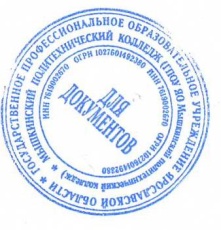 Мышкинскогополитехнического колледжа
/Т.А. Кошелева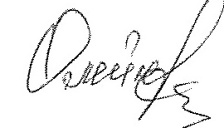  «30» августа 2021 г Приказ№_____от______2021 годаРАБОЧАЯ ПРОГРАММАУЧЕБНОЙ ДИСЦИПЛИНЫ"Транспортировка грузов и перевозка пассажиров"Профессия: 23.01.03 "Автомеханик"Форма обучения: очнаяНормативный срок обучения: 2 года 10 месяцевРазработчик:преподавательМолодцова М.Н.СОГЛАСОВАНО НА ЗАСЕДАНИИ МК«30» августа 2021 г.Мышкин, 2021ПАСПОРТ РАБОЧЕЙ ПРОГРАММЫ ПРОФЕССИОНАЛЬНОГО МОДУЛЯ Транспортировка грузов и перевозка пассажиров1.1. Область применения рабочей программыПрограмма профессионального модуля – разработана на основе Федерального образовательного стандарта по профессии 23.01.03 Автомеханик, утвержденного приказом Министерства образования и науки Российской Федерации №555 от 20.05.2010, в части освоения основного вида профессиональной деятельности : транспортировка грузов и перевозка пассажиров и соответствующих профессиональных компетенций (ПК):Управлять автомобилями категорий «В» и «С».Выполнять работы по транспортировке грузов и перевозке пассажиров.Осуществлять техническое обслуживание транспортных средств в пути следования.Устранять мелкие неисправности, возникающие во время эксплуатации транспортных средств.Работать с документацией установленной формы.Проводить первоочередные мероприятия на месте дорожно-транспортного происшествия.1.2. Цели и задачи профессионального модуля – требования к результатам освоения профессионального модуляцелью овладения указанным видом профессиональной деятельностисоответствующими профессиональными компетенциями обучающийся в ходе освоения профессионального модуля должен:иметь практический опыт: управления автомобилями категорий «B» и «С»;уметь:соблюдать Правила дорожного движения;безопасно управлять транспортными средствами в различных дорожных и метеорологических условиях;уверенно действовать в нештатных ситуациях;управлять своим эмоциональным состоянием, уважать права других участников дорожного движения, конструктивно разрешать межличностные конфликты, возникшие между участниками дорожного движения;выполнять контрольный осмотр транспортных средств перед выездом и при выполнении поездки;заправлять транспортные средства горюче-смазочными материалами и специальными жидкостями с соблюдением экологических требований;устранять возникшие во время эксплуатации транспортных средств мелкие неисправности, не требующие разборки узлов и агрегатов, с соблюдением требований техники безопасности;соблюдать режим труда и отдыха;обеспечивать прием, размещение, крепление и перевозку грузов, а также безопасную посадку, перевозку и высадку пассажиров;получать, оформлять и сдавать путевую и транспортную документацию; принимать возможные меры для оказания первой помощи пострадавшим при дорожно-транспортных происшествиях;соблюдать требования по транспортировке пострадавших; использовать средства пожаротушения.знать:основы законодательства в сфере дорожного движения, Правила дорожного движения;правила эксплуатации транспортных средств; правила перевозки грузов и пассажиров;виды ответственности за нарушение Правил дорожного движения, правил эксплуатации транспортных средств и норм по охране окружающей среды в соответствии законодательством Российской Федерации;назначение, расположение, принцип действия основных механизмов и приборов транспортных средств;правила техники безопасности при проверке технического состояния транспортных средств, проведении погрузочно-разгрузочных работ;порядок выполнения контрольного осмотра транспортных средств перед поездкой и работ по его техническому обслуживанию;перечень неисправностей и условий, при которых запрещается эксплуатация транспортных средств или их дальнейшее движение;приемы устранения неисправностей и выполнения работ по техническому обслуживанию;правила обращения эксплуатационными материалами; требования, предъявляемые к режиму труда и отдыха, правила и нормы охраны труда и техники безопасности;основы безопасного управления транспортными средствами;порядок оформления путевой и товарно-транспортной документации порядок действий водителя в нештатных ситуациях; комплектацию аптечки, назначение и правила применения входящих в ее состав средств;приемы и последовательность действий по оказанию первой помощи пострадавшим при дорожно-транспортных происшествиях; правила применения средств пожаротушения.1.3. Количество часов на освоение программы профессионального модуля:всего – 266 часов, в том числе:максимальной учебной нагрузки обучающегося –156 часов, включая:обязательной аудиторной учебной нагрузки обучающегося	–	108часов;самостоятельной работы обучающегося –48 часов;учебной и производственной практики –110 часов.РЕЗУЛЬТАТЫ ОСВОЕНИЯ ПРОФЕССИОНАЛЬНОГО МОДУЛЯ Результатом освоения профессионального модуля является овладение обучающимися видом профессиональной деятельности (ВПД): транспортировка грузов и перевозка пассажиров, в том числе профессиональными (ПК) и общими (ОК) компетенциями: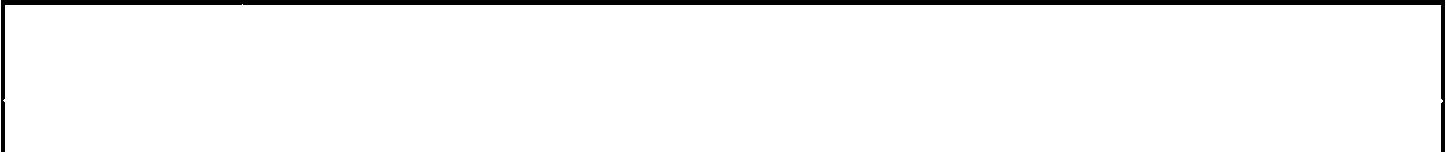 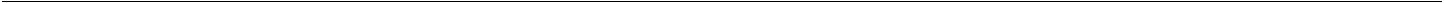 .Содержание обучения по профессиональному модулю (ПМ)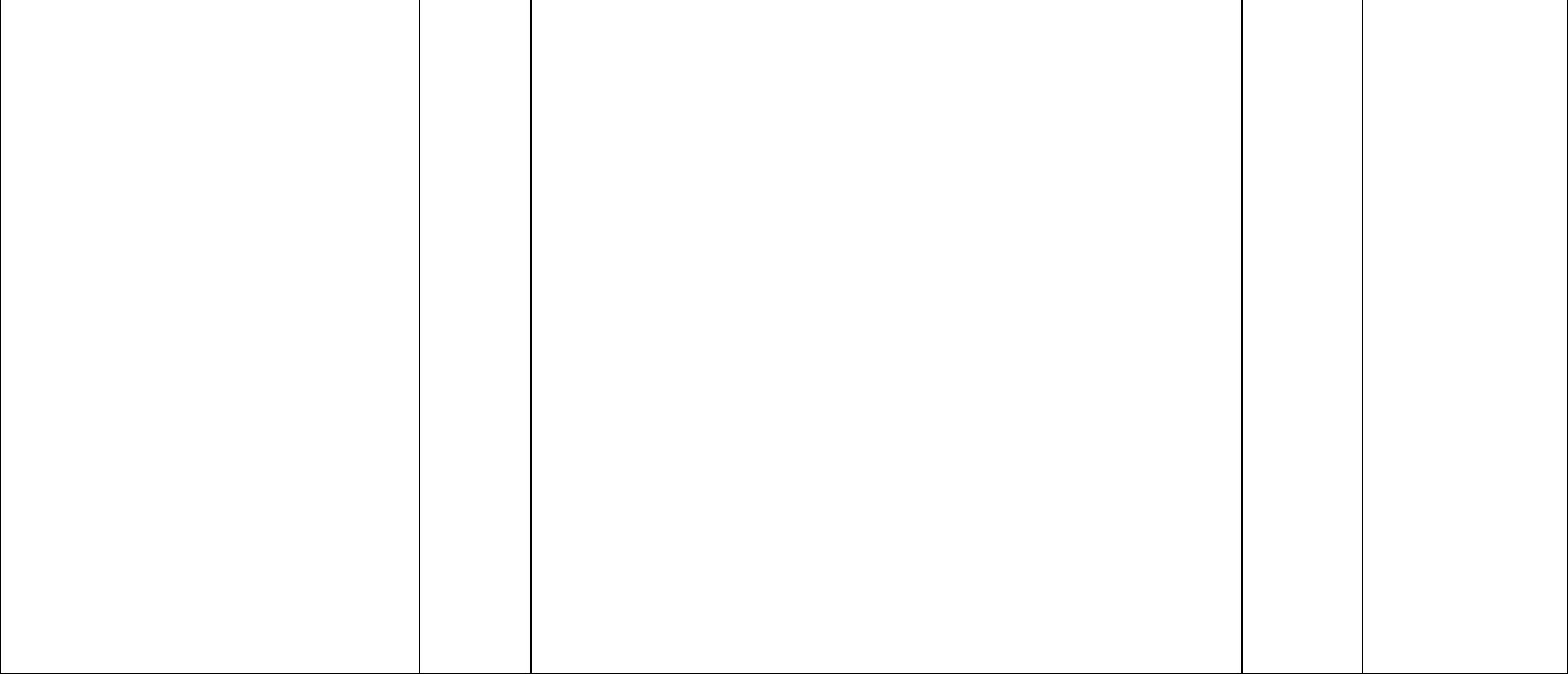 также водителей, приближающихся к такому транспортному 1.1.26 средству;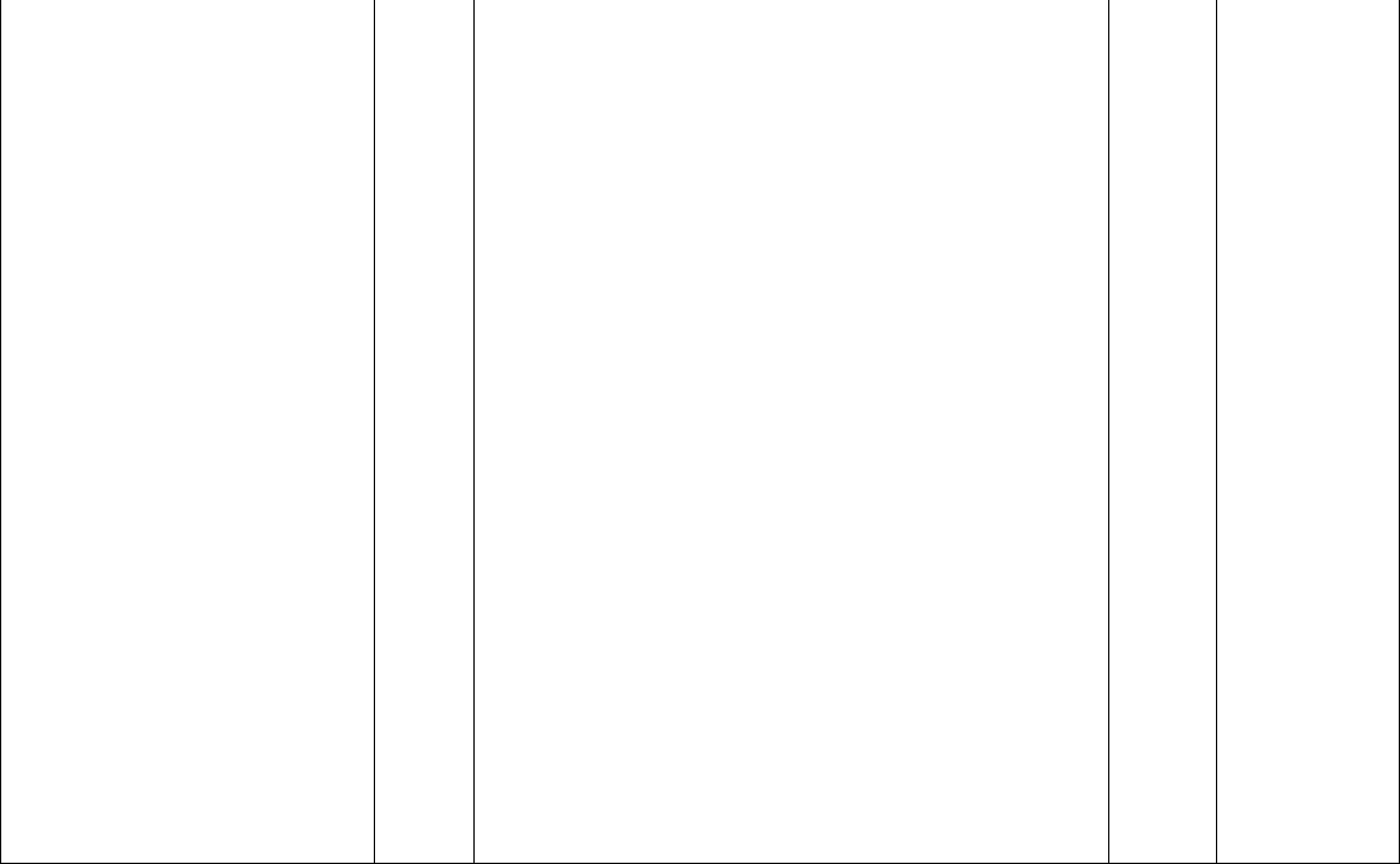 транспортном средстве; перевозка грузов, выступающих загабариты транспортного средства; обозначение перевозимогогруза; случаи, требующие согласования условий движениятранспортных средств с Государственной инспекциейбезопасности дорожного движения Министерства внутреннихдел Российской Федерации (далее – Госавтоинспекция).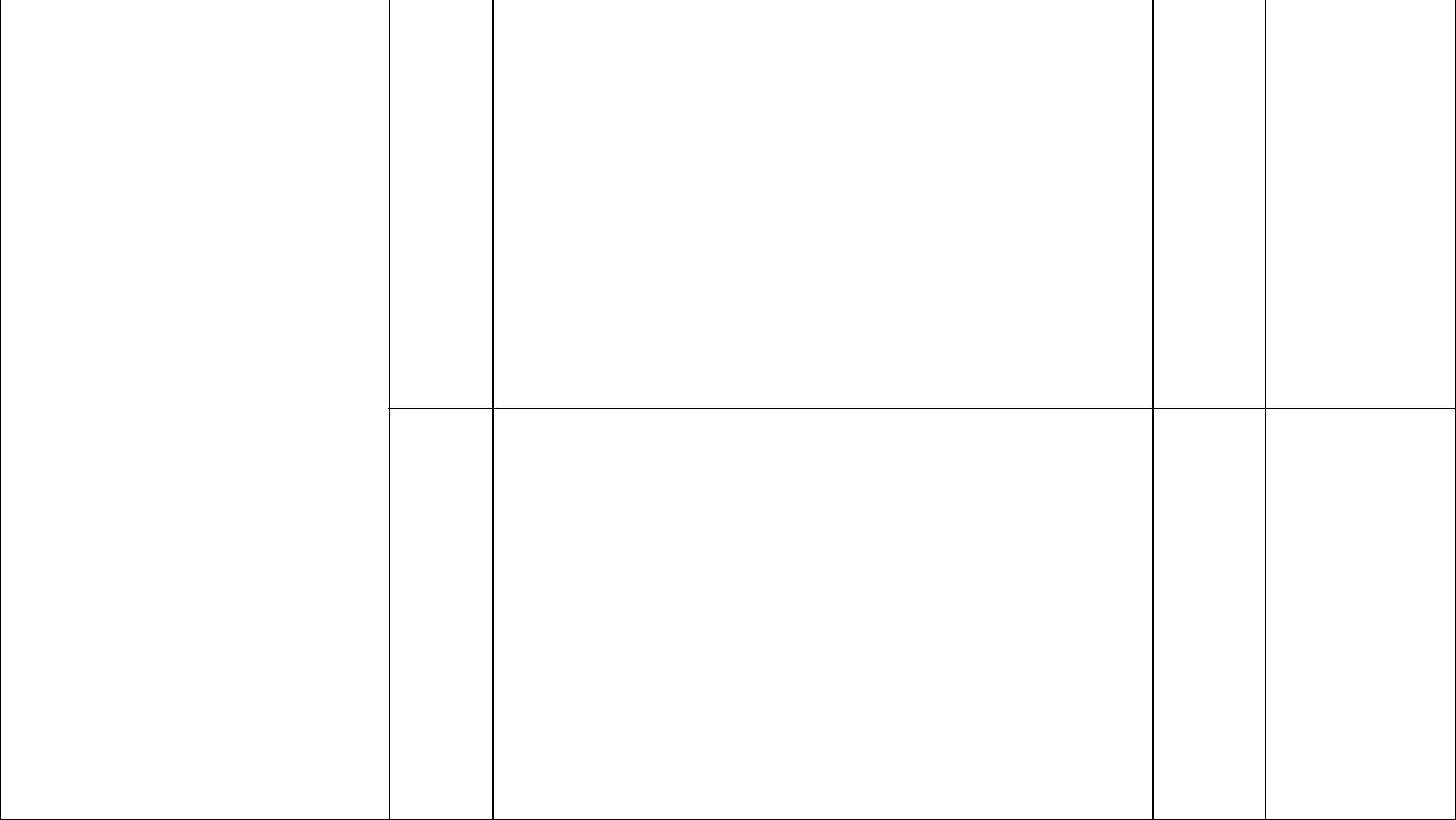 агрессивному поведению; изменение поведения водителя после употребления алкоголя и медикаментов; влияние плохого самочувствия на поведение водителя; профилактика конфликтов; правила взаимодействия с агрессивным водителем.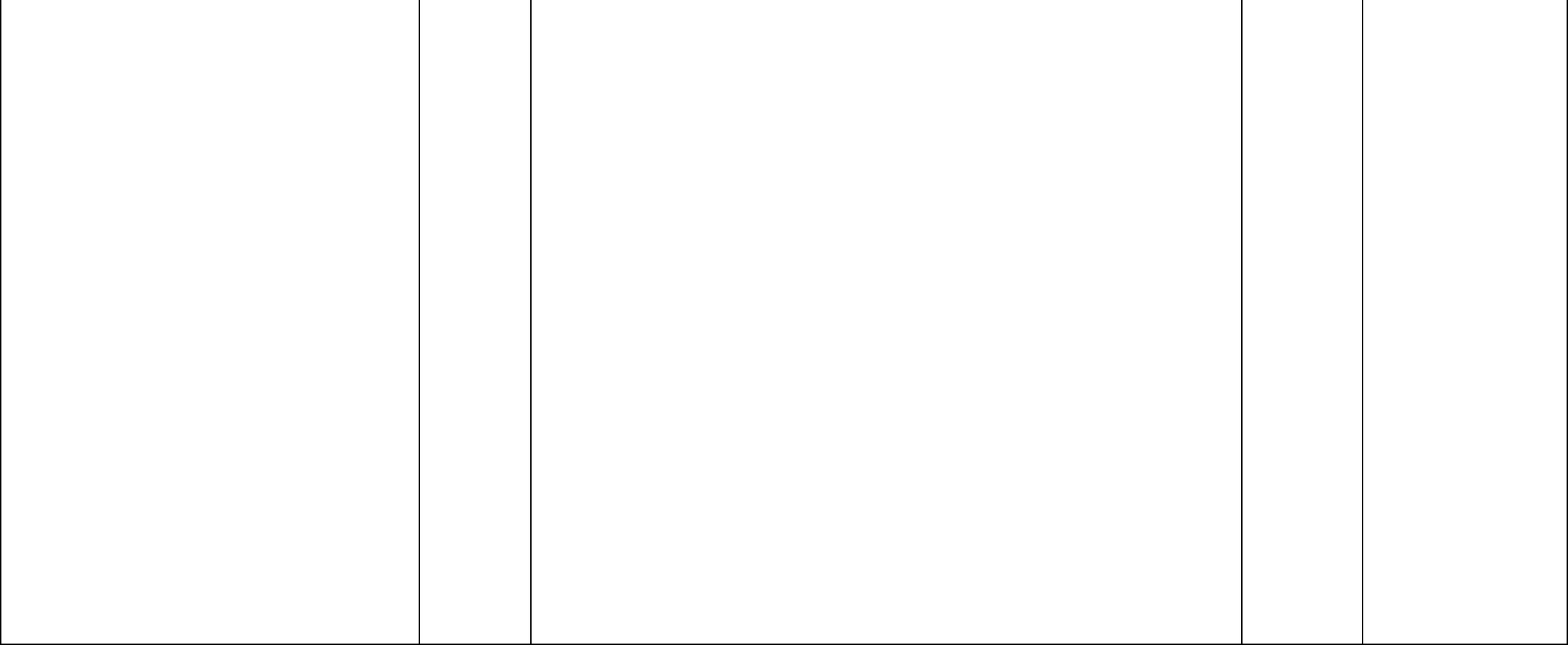 линии; нормы расхода топлива и смазочных материалов для автомобилей; мероприятия по экономии топлива и смазочных материалов, опыт передовых водителей.назначения, расположения, принципа действия основных механизмов и приборов транспортных средств.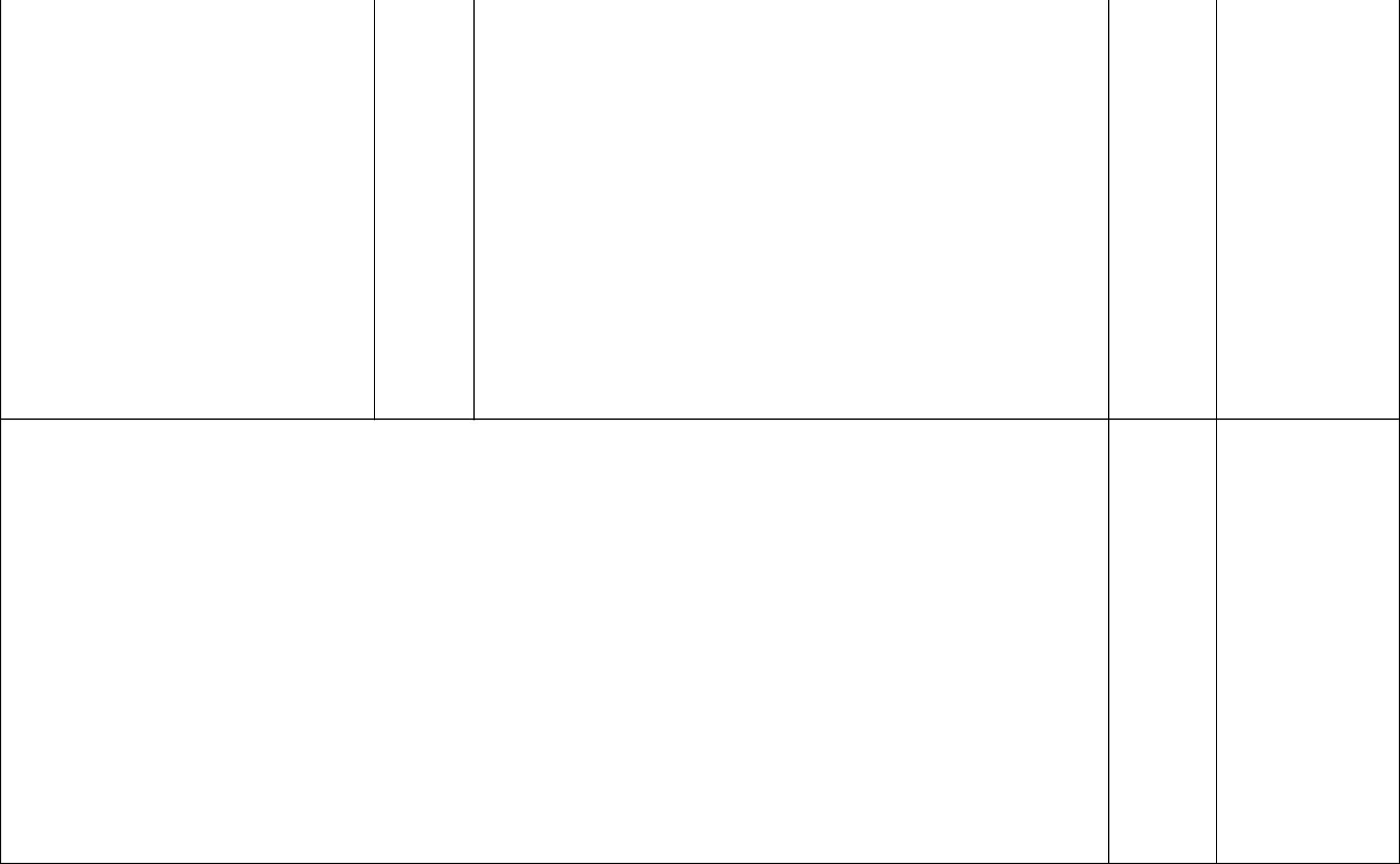 Самостоятельная работа при изучении разделу ПМ 1Систематическая проработка конспектов занятий, учебной и специальной технической литературы (по вопросам, составленным преподавателем, а также к параграфам и главам учебных пособий). Подготовка к практическим работам с использованием методических рекомендаций преподавателя, оформление практических работ и подготовка к их защите.Самостоятельное изучение правил дорожного движения и решение задач экзаменационных билетов.Примерная тематика внеаудиторной самостоятельной работы:Решение задач экзаменационных билетов теоретического экзамена на право управления транспортными средствами категории «С,D».Разработка схем движения транспортных средств, с соблюдением требований дорожных знаков, разметки и регулировщика.Разработка схем движения транспортных средств при маневрировании и обгоне.Разработка схем движения транспортных средств через различные виды перекрестков.Разработка схем движения транспортных средств через пешеходные переходы и железнодорожные переезды, остановки и стоянки транспортных средств.Решение ситуативных задач (разработка алгоритмов действия), согласно заданиям, составленным преподавателем:действие водителя: при дорожно-транспортном происшествии; в обстановке резко изменившихся метеорологических условий;в сложных критических ситуациях;при поломке автомобиля; в экстремальных ситуациях; при возникновении конфликта с участниками дорожного движения;при угрозе, создаваемой перевозимым грузом;при возгорании транспортного средства и возникновении пожара и т.д.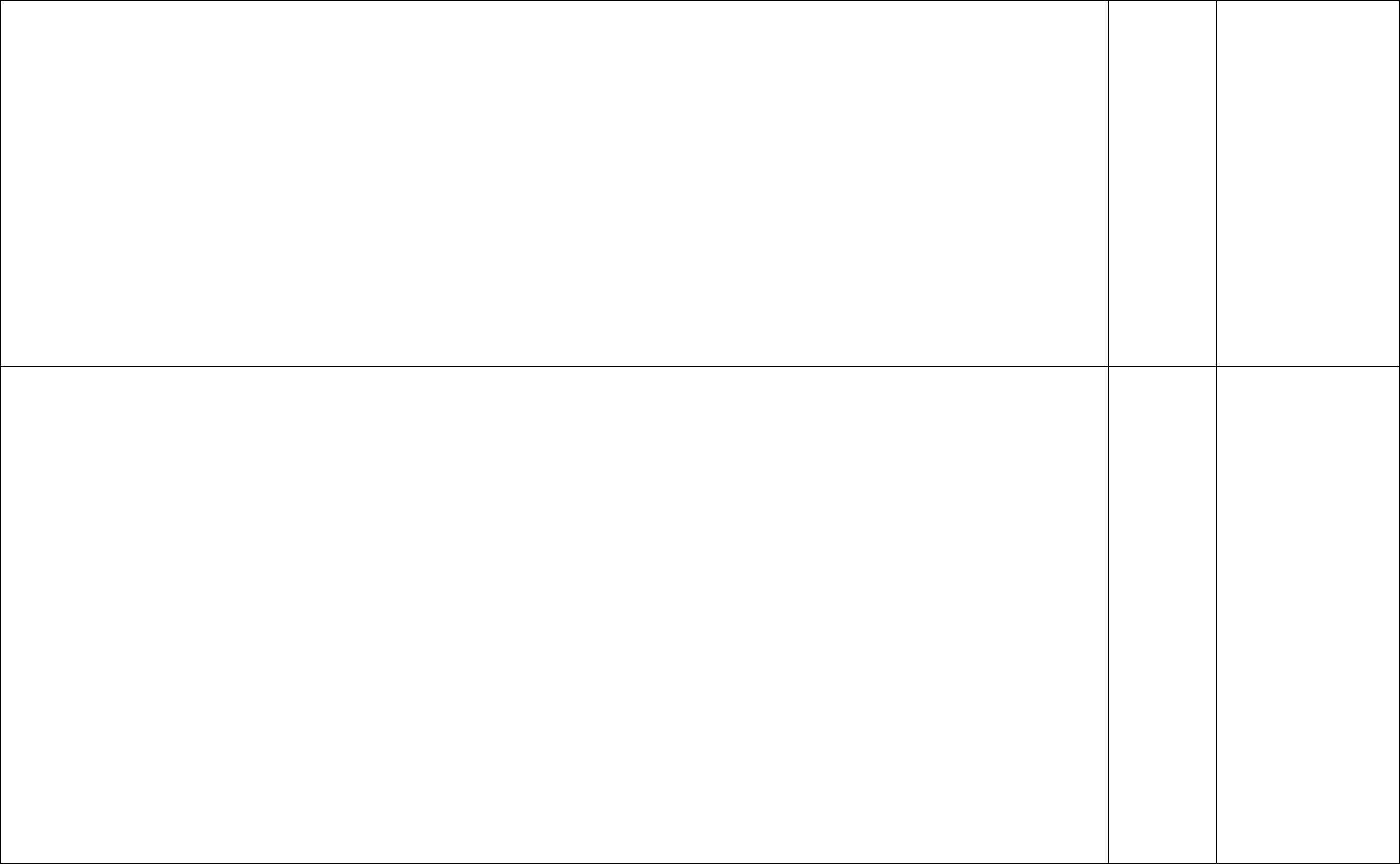 Разработка алгоритмов действия первой помощи пострадавшим при ДТП с различными травмами, согласно заданиям, составленным преподавателем.Разработка технологии (оформление технологических карт) выполнения контрольного осмотра и заправки автотранспортных средств.Разработка технологии (оформление технологических карт) устранения возникших во время эксплуатации транспортных средств мелких неисправностей, не требующих разборки узлов и агрегатов.Оформление путевой и транспортной документации.Учебная практикаВиды работПосадка. Ознакомление с органами управления, контрольно–измерительными приборами грузового и легкового автомобиля;Приемы управления транспортными средствами категории «В» и «С»;Движение с переключением передач в восходящем и нисходящем порядке и с изменением направления на легковом автомобиле;Движение с переключением передач в восходящем и нисходящем порядке и с изменением направления на грузовом автомобиле;Разгон, торможение и движение с изменением направления на легковом автомобиле;Разгон, торможение и движение с изменением направления на грузовом автомобиле;Остановка в заданном месте, развороты на легковом автомобиле;Остановка в заданном месте, развороты на грузовом автомобиле;Маневрирование в ограниченных проездах на легковом автомобиле;Маневрирование в ограниченных проездах на грузовом автомобиле;Сложное маневрирование на легковом автомобиле;Сложное маневрирование на грузовом автомобиле;Вождение по маршрутам с малой интенсивностью движения на легковом автомобиле;Вождение по маршрутам с малой интенсивностью движения на грузовом автомобиле;Для характеристики уровня освоения учебного материала используются следующие обозначения:1 – ознакомительный (узнавание ранее изученных объектов, свойств);2 – репродуктивный (выполнение деятельности по образцу, инструкции или под руководством);3 – продуктивный (планирование и самостоятельное выполнение деятельности, решение проблемных задач).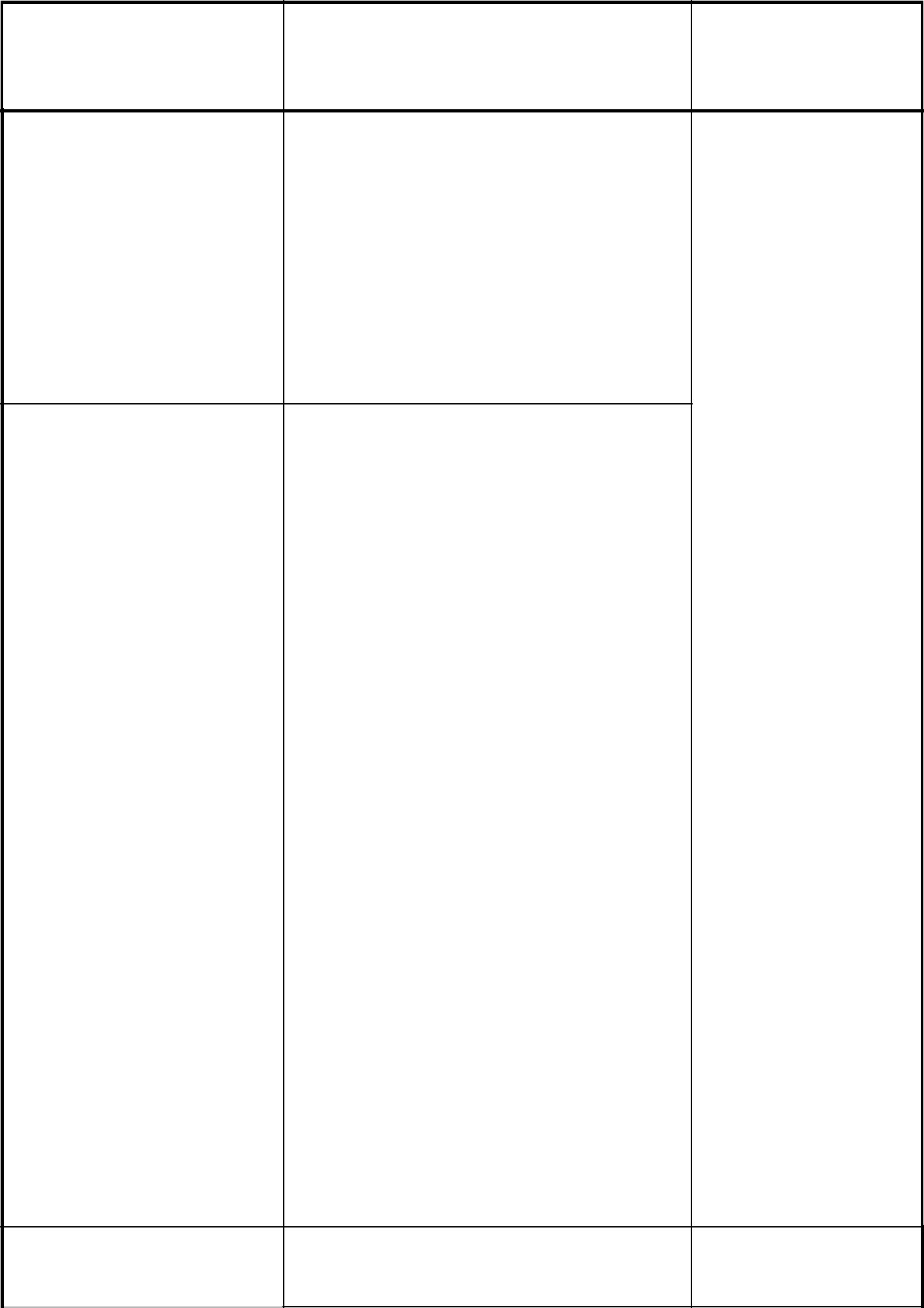 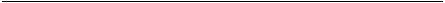 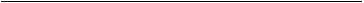 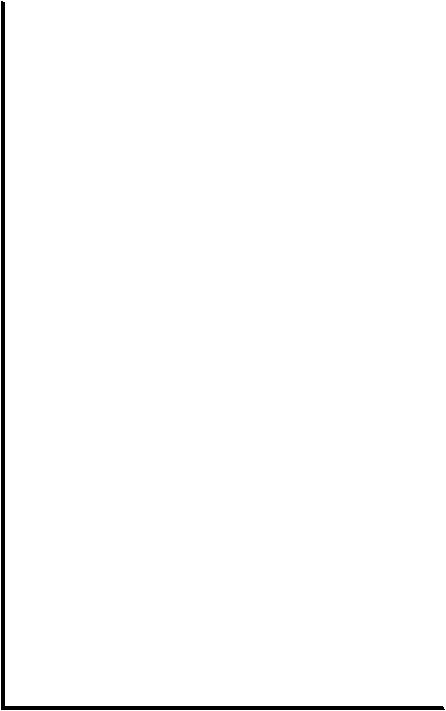 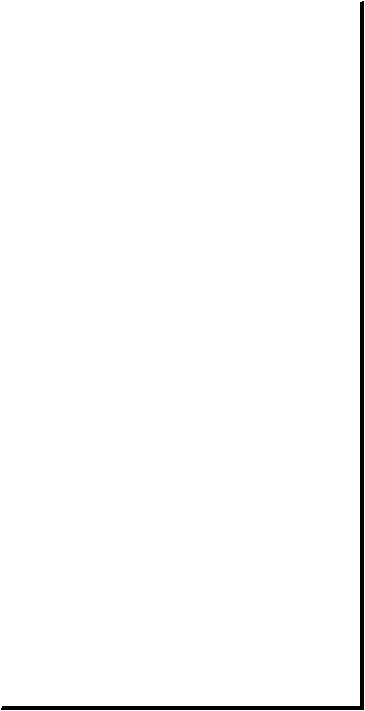 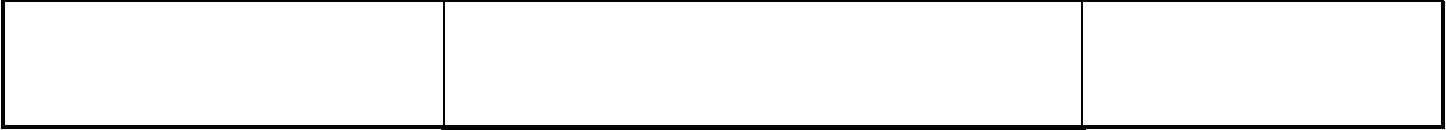 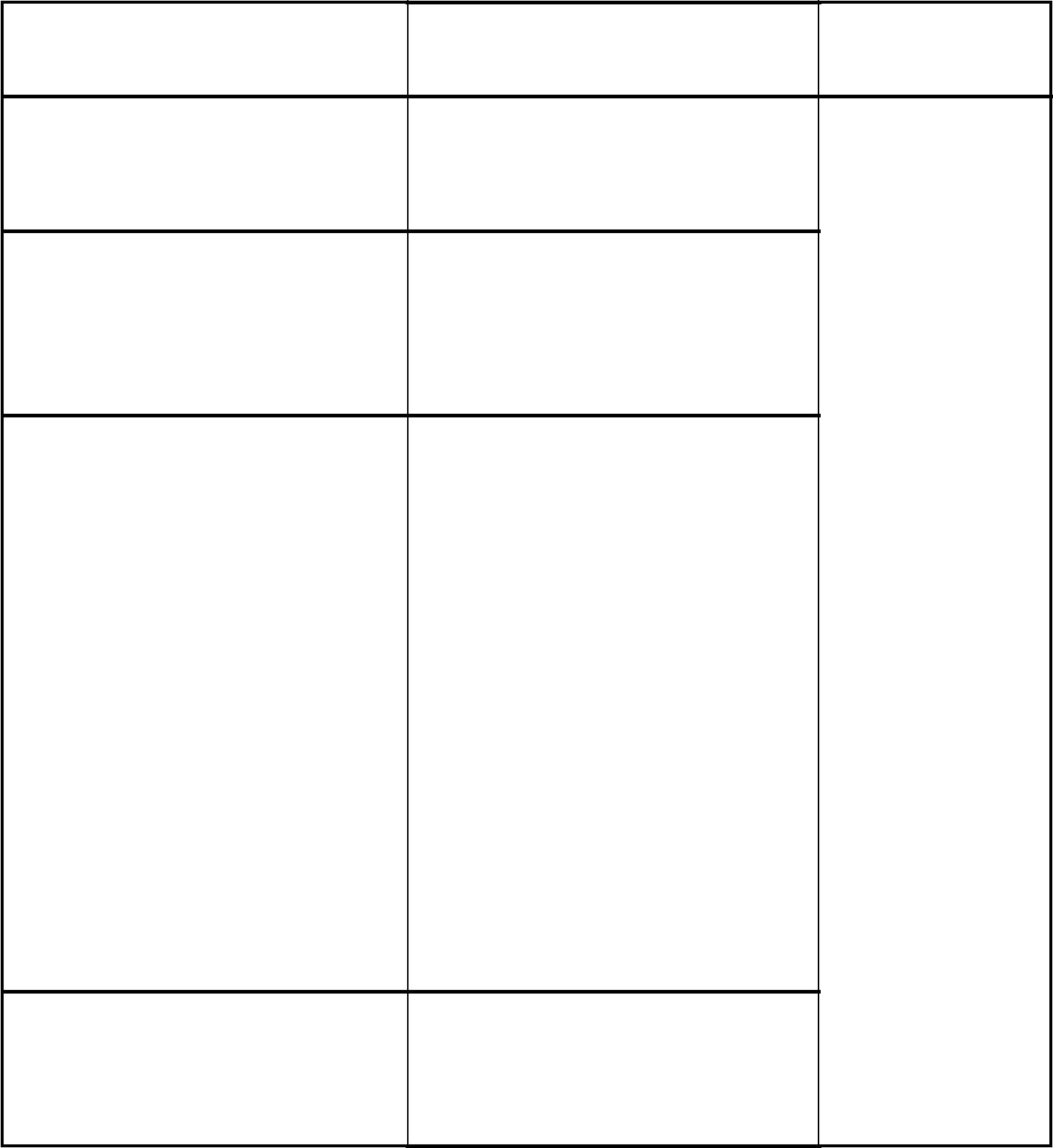 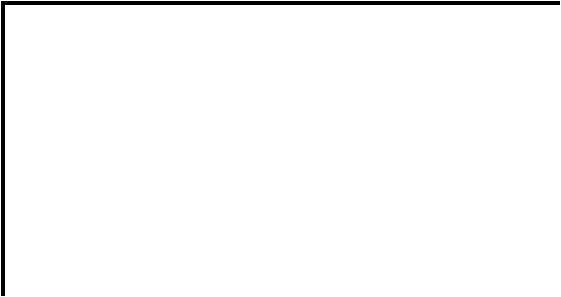 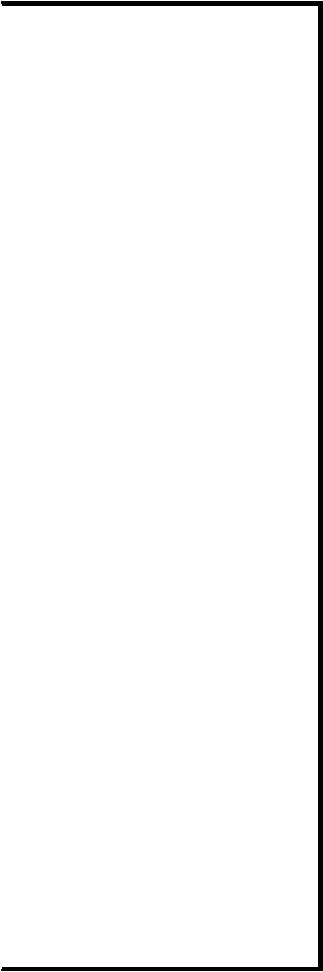 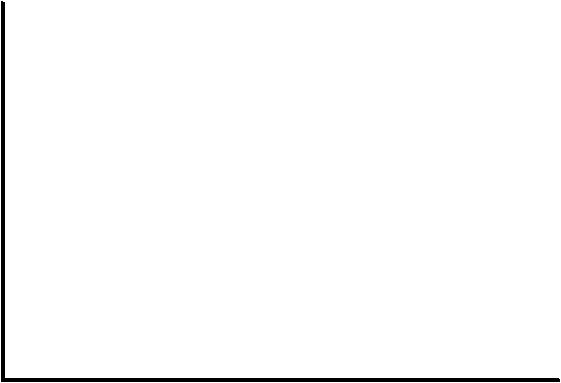 КодНаименование результата обученияПК 2.1Управлять автомобилями категорий "B" и "C".ПК 2.2Выполнять работы по транспортировке грузов и перевозкеПК 2.2пассажиров.пассажиров.ПК 2.3Осуществлять техническое обслуживание транспортных средствПК 2.3в пути следования.в пути следования.ПК 2.4Устранять мелкие неисправности, возникающие во времяПК 2.4эксплуатации транспортных средств.эксплуатации транспортных средств.ПК-2.5Работать с документацией установленной формы.ПК-2.6Проводить первоочередные мероприятия на месте дорожно-ПК-2.6транспортного происшествия.транспортного происшествия.ОК 1Понимать сущность и социальную значимость своей будущейОК 1профессии, проявлять к ней устойчивый интерес.профессии, проявлять к ней устойчивый интерес.ОК 2Организовывать собственную деятельность, исходя из цели иОК 2способов ее достижения, определенных руководителем.способов ее достижения, определенных руководителем.Анализировать рабочую ситуацию, осуществлять текущий иОК 3итоговый контроль, оценку и коррекцию собственнойОК 3деятельности, нести ответственность за результаты своейдеятельности, нести ответственность за результаты своейработы.ОК 4Осуществлять поиск информации, необходимой дляОК 4эффективного выполнения профессиональных задач.эффективного выполнения профессиональных задач.ОК 5Использовать информационно-коммуникационные технологии вОК 5профессиональной деятельности.профессиональной деятельности.ОК 6Работать в коллективе и команде, эффективно общаться сОК 6коллегами, руководством, клиентами.коллегами, руководством, клиентами.ОК 7Исполнять воинскую обязанность, в том числе с применениемОК 7полученных профессиональных знаний (для юношей).полученных профессиональных знаний (для юношей).Наименование разделовСодержание учебного материала, лабораторные работы иСодержание учебного материала, лабораторные работы иСодержание учебного материала, лабораторные работы иСодержание учебного материала, лабораторные работы ипрофессионального модуля (ПМ),Содержание учебного материала, лабораторные работы иСодержание учебного материала, лабораторные работы иСодержание учебного материала, лабораторные работы иСодержание учебного материала, лабораторные работы иОбъемПоурочноепрофессионального модуля (ПМ),практические занятия, самостоятельная работа обучающихся,практические занятия, самостоятельная работа обучающихся,практические занятия, самостоятельная работа обучающихся,практические занятия, самостоятельная работа обучающихся,практические занятия, самостоятельная работа обучающихся,ОбъемПоурочноемеждисциплинарных курсовпрактические занятия, самостоятельная работа обучающихся,практические занятия, самостоятельная работа обучающихся,практические занятия, самостоятельная работа обучающихся,практические занятия, самостоятельная работа обучающихся,практические занятия, самостоятельная работа обучающихся,часовпланированиемеждисциплинарных курсовкурсовая работа (проект) (если предусмотрены)курсовая работа (проект) (если предусмотрены)часовпланирование(МДК) и темкурсовая работа (проект) (если предусмотрены)курсовая работа (проект) (если предусмотрены)(МДК) и тем122234Раздел ПМ 1 Выполнение138+128транспортировки грузов иперевозки пассажировМДК 1 Теоретическая подготовка138водителей автомобилей категорий«В» и «С»Тема1.1.ОсновыСодержаниеСодержаниеСодержаниеСодержаниеСодержание42законодательства в сфередорожного движенияЗаконодательства в сфере дорожного движения.Законодательства в сфере дорожного движения.1.1.1.Законодательства в сфере дорожного движения.Законодательства в сфере дорожного движения.11Законодательство, определяющее правовые основыЗаконодательство, определяющее правовые основыЗаконодательство, определяющее правовые основыобеспечения безопасности дорожного движения иобеспечения безопасности дорожного движения иобеспечения безопасности дорожного движения ирегулирующее отношения в сфере взаимодействия общества ирегулирующее отношения в сфере взаимодействия общества ирегулирующее отношения в сфере взаимодействия общества иприроды: общие положения; права и обязанности граждан,природы: общие положения; права и обязанности граждан,природы: общие положения; права и обязанности граждан,общественных и иных организаций в области охраныобщественных и иных организаций в области охраныобщественных и иных организаций в области охраныокружающей среды; ответственность за нарушениеокружающей среды; ответственность за нарушениеокружающей среды; ответственность за нарушениезаконодательства в области охраны окружающей среды.законодательства в области охраны окружающей среды.законодательства в области охраны окружающей среды.1.1.2.Уголовная ответственность.31Законодательство, устанавливающее ответственность занарушения в сфере дорожного движения: задачи и принципыУголовного кодекса Российской Федерации; понятиепреступления и виды преступлений; понятие и целинаказания, виды наказаний; экологические преступления;ответственность за преступления против безопасностидвижения и эксплуатации транспорта;1.1.3.Административная ответственность.1Задачи и принципы законодательства об административныхправонарушениях; административное правонарушение иадминистративная ответственность; административноенаказание; назначение административного наказания;административные правонарушения в области охраныокружающей среды и природопользования; административныеправонарушения в области дорожного движения;административные правонарушения против порядкауправления; исполнение постановлений по делам обадминистративных правонарушениях; размеры штрафов заадминистративные правонарушения;1.1.4.Гражданская ответственность. Страхование.1Гражданское законодательство; возникновение гражданскихправ и обязанностей,осуществление и защита гражданскихправ; объекты гражданских прав; право собственности идругие вещные права; аренда транспортных средств;страхование; обязательства вследствие причинения вреда;возмещение вреда лицом, застраховавшим своюответственность; ответственность за вред, причиненныйдеятельностью, создающей повышенную опасность дляокружающих; ответственность при отсутствии виныпричинителя вреда; общие положения; условия и порядокосуществления обязательного страхования; компенсационныевыплатыПравила дорожного движения.Правила дорожного движения.Правила дорожного движения.1.1.5.Общие положения, основные понятия и термины.Общие положения, основные понятия и термины.Общие положения, основные понятия и термины.Общие положения, основные понятия и термины.Общие положения, основные понятия и термины.Общие положения, основные понятия и термины.21Общие положения, основные понятия и термины,Общие положения, основные понятия и термины,Общие положения, основные понятия и термины,Общие положения, основные понятия и термины,Общие положения, основные понятия и термины,Общие положения, основные понятия и термины,используемые в Правилах дорожного движения: значениеиспользуемые в Правилах дорожного движения: значениеиспользуемые в Правилах дорожного движения: значениеиспользуемые в Правилах дорожного движения: значениеиспользуемые в Правилах дорожного движения: значениеиспользуемые в Правилах дорожного движения: значениеиспользуемые в Правилах дорожного движения: значениеПравил дорожного движения в обеспечении порядка иПравил дорожного движения в обеспечении порядка иПравил дорожного движения в обеспечении порядка иПравил дорожного движения в обеспечении порядка иПравил дорожного движения в обеспечении порядка иПравил дорожного движения в обеспечении порядка ибезопасности дорожного движения; структура Правилбезопасности дорожного движения; структура Правилбезопасности дорожного движения; структура Правилбезопасности дорожного движения; структура Правилбезопасности дорожного движения; структура Правилбезопасности дорожного движения; структура Правилдорожного движения; дорожное движение; дорога и еедорожного движения; дорожное движение; дорога и еедорожного движения; дорожное движение; дорога и еедорожного движения; дорожное движение; дорога и еедорожного движения; дорожное движение; дорога и еедорожного движения; дорожное движение; дорога и ееэлементы; пешеходные переходы, их видыэлементы; пешеходные переходы, их видыэлементы; пешеходные переходы, их видыэлементы; пешеходные переходы, их видыэлементы; пешеходные переходы, их видыэлементы; пешеходные переходы, их видыиобозначения с помощью дорожных знаков и дорожнойобозначения с помощью дорожных знаков и дорожнойобозначения с помощью дорожных знаков и дорожнойобозначения с помощью дорожных знаков и дорожнойобозначения с помощью дорожных знаков и дорожнойобозначения с помощью дорожных знаков и дорожнойразметки; прилегающие территории: порядок въезда, выезда иразметки; прилегающие территории: порядок въезда, выезда иразметки; прилегающие территории: порядок въезда, выезда иразметки; прилегающие территории: порядок въезда, выезда иразметки; прилегающие территории: порядок въезда, выезда иразметки; прилегающие территории: порядок въезда, выезда иразметки; прилегающие территории: порядок въезда, выезда идвижения по прилегающим к дороге территориям; порядокдвижения по прилегающим к дороге территориям; порядокдвижения по прилегающим к дороге территориям; порядокдвижения по прилегающим к дороге территориям; порядокдвижения по прилегающим к дороге территориям; порядокдвижения по прилегающим к дороге территориям; порядокдвижения по прилегающим к дороге территориям; порядокдвижения в жилых зонах; автомагистрали, порядок движениядвижения в жилых зонах; автомагистрали, порядок движениядвижения в жилых зонах; автомагистрали, порядок движениядвижения в жилых зонах; автомагистрали, порядок движениядвижения в жилых зонах; автомагистрали, порядок движениядвижения в жилых зонах; автомагистрали, порядок движениядвижения в жилых зонах; автомагистрали, порядок движенияразличных видов транспортных средств по автомагистралям;различных видов транспортных средств по автомагистралям;различных видов транспортных средств по автомагистралям;различных видов транспортных средств по автомагистралям;различных видов транспортных средств по автомагистралям;различных видов транспортных средств по автомагистралям;различных видов транспортных средств по автомагистралям;запрещения, вводимые на автомагистралях; перекрестки, видызапрещения, вводимые на автомагистралях; перекрестки, видызапрещения, вводимые на автомагистралях; перекрестки, видызапрещения, вводимые на автомагистралях; перекрестки, видызапрещения, вводимые на автомагистралях; перекрестки, видызапрещения, вводимые на автомагистралях; перекрестки, видызапрещения, вводимые на автомагистралях; перекрестки, видыперекрестков в зависимости от способа организацииперекрестков в зависимости от способа организацииперекрестков в зависимости от способа организацииперекрестков в зависимости от способа организацииперекрестков в зависимости от способа организацииперекрестков в зависимости от способа организации1.1.6движения; определение приоритета в движении;движения; определение приоритета в движении;движения; определение приоритета в движении;движения; определение приоритета в движении;движения; определение приоритета в движении;движения; определение приоритета в движении;Основные понятия и термины.Основные понятия и термины.Основные понятия и термины.Основные понятия и термины.Основные понятия и термины.Основные понятия и термины.1железнодорожные переезды и их разновидности; участникижелезнодорожные переезды и их разновидности; участникижелезнодорожные переезды и их разновидности; участникижелезнодорожные переезды и их разновидности; участникижелезнодорожные переезды и их разновидности; участникижелезнодорожные переезды и их разновидности; участникижелезнодорожные переезды и их разновидности; участникидорожного движения; лица, наделенные полномочиями подорожного движения; лица, наделенные полномочиями подорожного движения; лица, наделенные полномочиями подорожного движения; лица, наделенные полномочиями подорожного движения; лица, наделенные полномочиями подорожного движения; лица, наделенные полномочиями подорожного движения; лица, наделенные полномочиями порегулированию дорожного движения; виды транспортныхрегулированию дорожного движения; виды транспортныхрегулированию дорожного движения; виды транспортныхрегулированию дорожного движения; виды транспортныхрегулированию дорожного движения; виды транспортныхрегулированию дорожного движения; виды транспортныхрегулированию дорожного движения; виды транспортныхсредств; организованная транспортная колонна; ограниченнаясредств; организованная транспортная колонна; ограниченнаясредств; организованная транспортная колонна; ограниченнаясредств; организованная транспортная колонна; ограниченнаясредств; организованная транспортная колонна; ограниченнаясредств; организованная транспортная колонна; ограниченнаясредств; организованная транспортная колонна; ограниченнаявидимость, участки дорог с ограниченной видимостью;видимость, участки дорог с ограниченной видимостью;видимость, участки дорог с ограниченной видимостью;видимость, участки дорог с ограниченной видимостью;видимость, участки дорог с ограниченной видимостью;видимость, участки дорог с ограниченной видимостью;видимость, участки дорог с ограниченной видимостью;опасность для движения; дорожно-транспортноеопасность для движения; дорожно-транспортноеопасность для движения; дорожно-транспортноеопасность для движения; дорожно-транспортноеопасность для движения; дорожно-транспортноеопасность для движения; дорожно-транспортноепроисшествие; перестроение, опережение, обгон, остановка ипроисшествие; перестроение, опережение, обгон, остановка ипроисшествие; перестроение, опережение, обгон, остановка ипроисшествие; перестроение, опережение, обгон, остановка ипроисшествие; перестроение, опережение, обгон, остановка ипроисшествие; перестроение, опережение, обгон, остановка ипроисшествие; перестроение, опережение, обгон, остановка истоянка транспортных средств; темное время суток,стоянка транспортных средств; темное время суток,стоянка транспортных средств; темное время суток,стоянка транспортных средств; темное время суток,стоянка транспортных средств; темное время суток,стоянка транспортных средств; темное время суток,недостаточная видимость; меры безопасности,недостаточная видимость; меры безопасности,недостаточная видимость; меры безопасности,недостаточная видимость; меры безопасности,недостаточная видимость; меры безопасности,недостаточная видимость; меры безопасности,предпринимаемые водителями транспортных средств, припредпринимаемые водителями транспортных средств, припредпринимаемые водителями транспортных средств, припредпринимаемые водителями транспортных средств, припредпринимаемые водителями транспортных средств, припредпринимаемые водителями транспортных средств, припредпринимаемые водителями транспортных средств, придвижении в тёмное время суток и в условиях недостаточнойдвижении в тёмное время суток и в условиях недостаточнойдвижении в тёмное время суток и в условиях недостаточнойдвижении в тёмное время суток и в условиях недостаточнойдвижении в тёмное время суток и в условиях недостаточнойдвижении в тёмное время суток и в условиях недостаточнойдвижении в тёмное время суток и в условиях недостаточнойвидимости; населенный пункт: обозначение населенныхвидимости; населенный пункт: обозначение населенныхвидимости; населенный пункт: обозначение населенныхвидимости; населенный пункт: обозначение населенныхвидимости; населенный пункт: обозначение населенныхвидимости; населенный пункт: обозначение населенныхвидимости; населенный пункт: обозначение населенныхпунктов с помощью дорожных знаков; различия в порядкепунктов с помощью дорожных знаков; различия в порядкепунктов с помощью дорожных знаков; различия в порядкепунктов с помощью дорожных знаков; различия в порядкепунктов с помощью дорожных знаков; различия в порядкепунктов с помощью дорожных знаков; различия в порядкепунктов с помощью дорожных знаков; различия в порядкедвижениядвижениядвижениядвиженияпо населенным пунктам в зависимости от ихпо населенным пунктам в зависимости от ихпо населенным пунктам в зависимости от ихобозначения.обозначения.обозначения.обозначения.1.1.7Обязанности водителя.21Обязанности участников дорожного движения: общиеОбязанности участников дорожного движения: общиеобязанности водителей; документы, которые водительмеханического транспортного средства обязан иметь при себемеханического транспортного средства обязан иметь при себеи передавать для проверки сотрудникам полиции; обязанностии передавать для проверки сотрудникам полиции; обязанностиводителя   по обеспечению исправного техническоговодителя   по обеспечению исправного техническогосостояния транспортного средства; порядок прохождениясостояния транспортного средства; порядок прохожденияосвидетельствования на состояние алкогольного опьяненияосвидетельствования на состояние алкогольного опьяненияи медицинского освидетельствования на состояние опьянения;и медицинского освидетельствования на состояние опьянения;порядок предоставления транспортных средств должностнымпорядок предоставления транспортных средств должностнымлицам; обязанности водителей, причастных к дорожно-лицам; обязанности водителей, причастных к дорожно-транспортному происшествию; запретительные требования,транспортному происшествию; запретительные требования,предъявляемые к водителям;1.1.8Применение спец.сигналов. Обязанности пешехода иПрименение спец.сигналов. Обязанности пешехода и1пассажира. Права и обязанности водителей транспортныхпассажира. Права и обязанности водителей транспортныхсредств, движущихся с включенным проблесковым маячкомсредств, движущихся с включенным проблесковым маячкомсинего цвета (маячками синего  и красного цветов) испециальным звуковым сигналом; обязанности другихспециальным звуковым сигналом; обязанности другихводителей по обеспечению беспрепятственного проездаводителей по обеспечению беспрепятственного проездауказанных транспортных средств и сопровождаемых имиуказанных транспортных средств и сопровождаемых имитранспортных средств; обязанности пешеходовипассажиров по обеспечению безопасности дорожногодвижения.1.1.9.Значение и классификация дорожных знаков.51Предупреждающие знаки. Дорожные знаки: значениедорожных знаков в общей системе организации дорожногодвижения; классификация дорожных знаков; основной,предварительный, дублирующий, повторный знак; временныедорожные знаки; требования к расстановке знаков; назначениепредупреждающих знаков; порядок установкипредупреждающих знаков различной конфигурации; названиеи значение предупреждающих знаков; действия водителя приприближении к опасному участку дороги, обозначенномусоответствующим предупреждающим знаком; назначениезнаков приоритета; название, значение и порядок ихустановки; действия водителей в соответствии с требованиямизнаков приоритета;1.1.10Запрещающие знаки. Назначение запрещающих знаков;1название, значение и порядок их установки; распространениедействия запрещающих знаков на различные видытранспортных средств; действия водителей в соответствии стребованиями запрещающих знаков; зона действиязапрещающих знаков;1.1.11Предписывающие знаки. Знаки особых предписаний.1название, значение и порядок установки предписывающихзнаков; распространение действия предписывающих знаков наразличные виды транспортных средств; действия водителей всоответствии с требованиями предписывающих знаков;назначение знаков особых предписаний; название, значение ипорядок их установки; особенности движения по участкамдорог, обозначенным знаками особых предписаний;1.1.12Информационные знаки. Знаки сервиса.1Назначение информационных знаков; название, значение ипорядок их установки; действия водителей в соответствии стребованиями информационных знаков; назначение знаковсервиса; название, значение и порядок установки знаковсервиса;1.1.14Дорожная разметка и ее характеристики: значение разметки11в общей системе организации дорожного движения,классификация разметки; назначение и виды горизонтальнойразметки; постоянная и временная разметка; цвет и условияприменения каждого вида горизонтальной разметки; действияводителей в соответствии с ее требованиями; взаимодействиегоризонтальной разметки с дорожными знаками; назначениевертикальной разметки; цвет и условия применениявертикальной разметки.1.1.15Начало движения и маневрирование. Расположение1транспортных средств на проезжей части. Порядок4движения и расположение транспортных средств на проезжейчасти: предупредительные сигналы; виды и назначениесигналов; правила подачи сигналов световыми указателямиповоротов и рукой; начало движения, перестроение; поворотынаправо, налево и разворот; поворот налево и разворот напроезжей части с трамвайными путями; движение заднимходом; случаи, когда водители должны уступать дорогутранспортным средствам, приближающимся справа; движениепо дорогам с полосой разгона и торможения; средстваорганизации дорожного движения, дающие водителюинформацию о количестве полос движения; определениеколичества полос движения при отсутствии данных средств;порядок движения транспортных средств по дорогам сразличной шириной проезжей части; порядок движениятихоходных транспортных средств; движение безрельсовыхтранспортных средств по трамвайным путям попутногонаправления, расположенным слева на одном уровне спроезжей частью; движение транспортных средств пообочинам, тротуарам и пешеходным дорожкам;1.1.16Скорость. Дистанция. Интервал. Обгон. Опережение.1Выбор дистанции, интервалов и скорости в различныхусловиях движения; допустимые значения скорости движениядля различных видов транспортных средств и условийперевозки; обгон, опережение; объезд препятствия ивстречный разъезд; действия водителей перед началом обгонаи при обгоне; места, где обгон запрещен; опережениетранспортных средств при проезде пешеходных переходов;1.1.17Объезд. Встречный разъезд. Пересечение трамвайных1путей.Объезд препятствия; встречный разъезд на узких участкахдорог; встречный разъезд на подъемах и спусках; приоритетмаршрутных транспортных средств; пересечение трамвайных1.1.23Правила проезда регулируемых перекрестков. Проезд21перекрестков: общие правила проезда перекрестков;преимущества трамвая на перекрестке; регулируемыеперекрестки; правила проезда регулируемых перекрестков;порядок движения по перекрёстку, регулируемому светофоромс дополнительными секциями;1.1.24Правила проезда нерегулируемых перекрестков.Ответственность водителей за нарушение.1Нерегулируемые перекрестки; правила проезданерегулируемых перекрестков равнозначных инеравнозначных дорог; очередность проезда перекрестканеравнозначных дорог, когда главная дорога меняетнаправление; действия водителя в случае, если он не можетопределить наличие покрытия на дороге (темное время суток,грязь, снег) и при отсутствии знаков приоритета;ответственность водителей за нарушения правил проездаперекрестков. Решение ситуационных задач.1.1.25Проезд пешеходных переходов мест остановок МТС.21Проезд пешеходных переходов, мест остановок маршрутныхтранспортных средств и железнодорожных переездов: правилапроезда нерегулируемых пешеходных переходов; правилапроезда регулируемых пешеходных переходов; действияводителей при появлении на проезжей части слепыхпешеходов; правила проезда мест остановок маршрутныхтранспортных средств; действия водителя транспортногосредства, имеющего опознавательные знаки «Перевозка детей»при посадке детей в транспортное средство и высадке из него,Правила проезда железнодорожных переездов.1Ответственность водителей.правила проезда железнодорожных переездов; местаостановки транспортных средств при запрещении движениячерез переезд; запрещения, действующиена железнодорожном переезде; случаи, требующиесогласования условий движения через переезд с начальникомдистанции пути железной дороги; ответственность водителейза нарушения правил проезда пешеходных переходов, местостановок маршрутных транспортных средств ижелезнодорожных переездов. Решение ситуационных задач.1.1.27Порядок использования внешних световых приборов.Порядок использования внешних световых приборов.21Порядок использования внешних световых приборов иПорядок использования внешних световых приборов извуковых сигналов: правила использования внешних световыхзвуковых сигналов: правила использования внешних световыхприборов в различных условиях движения; действия водителяприборов в различных условиях движения; действия водителяпри ослеплении; обозначение транспортного средства припри ослеплении; обозначение транспортного средства приостановке и стоянке в темное время суток на неосвещенныхостановке и стоянке в темное время суток на неосвещенныхучастках дорог,а также в условиях недостаточнойвидимости; обозначение движущегося транспортного средствавидимости; обозначение движущегося транспортного средствав светлое время суток;в светлое время суток;1.1.28Использование внешних световых приборов и звуковыхИспользование внешних световых приборов и звуковых1сигналов.Порядок использования противотуманных фар и заднихПорядок использования противотуманных фар и заднихпротивотуманных фонарей; использование фары-искателя,противотуманных фонарей; использование фары-искателя,фары-прожектора и знака автопоезда; порядок примененияфары-прожектора и знака автопоезда; порядок применениязвуковых сигналов в различных условиях движения.звуковых сигналов в различных условиях движения.1.1.29Буксировка транспортных средств, перевозка людей иБуксировка транспортных средств, перевозка людей иБуксировка транспортных средств, перевозка людей и11грузов:условияи порядок буксировки механическихи порядок буксировки механическихтранспортных средств на гибкой сцепке, жесткой сцепке итранспортных средств на гибкой сцепке, жесткой сцепке итранспортных средств на гибкой сцепке, жесткой сцепке иметодом частичной погрузки; перевозка людей в буксируемыхметодом частичной погрузки; перевозка людей в буксируемыхметодом частичной погрузки; перевозка людей в буксируемыхи буксирующих транспортных средствах; случаи, когдаи буксирующих транспортных средствах; случаи, когдаи буксирующих транспортных средствах; случаи, когдабуксировка запрещена; требование к перевозке людей вбуксировка запрещена; требование к перевозке людей вбуксировка запрещена; требование к перевозке людей вгрузовом автомобиле; обязанности водителя перед началомгрузовом автомобиле; обязанности водителя перед началомгрузовом автомобиле; обязанности водителя перед началомдвижения; дополнительные требования при перевозке детей;движения; дополнительные требования при перевозке детей;движения; дополнительные требования при перевозке детей;случаи, когда запрещается перевозка людей; правиласлучаи, когда запрещается перевозка людей; правиласлучаи, когда запрещается перевозка людей; правиларазмещения и закрепления грузаразмещения и закрепления грузана1.1.30Требования к оборудованию и техническому состоянию11транспортных средств: общие требования; порядокпрохождения технического осмотра; неисправности и условия,при наличии которых запрещается эксплуатация транспортныхсредств; типы регистрационных знаков, применяемые дляразличных групп транспортных средств; требования кустановке государственных регистрационных знаков натранспортных средствах; опознавательные знакитранспортных средств.Практические занятия1.1.9.1.Выполнение требований дорожных знаков в411.1.10.1смоделированной дорожно-транспортной ситуации.11.1.11.1Решение комплексных задач. Разбор типичных дорожно-11.1.13.1транспортных ситуаций с использованием технических1средств обучения, макетов, стендов и т.д. Формированиеумений руководствоваться дорожными знаками.1.1.14.1.Выполнение требований дорожной разметки в211.1.14.2.смоделированной дорожно-транспортной ситуации.1Решение комплексных задач. Разбор типичных дорожно-транспортных ситуаций с использованием техническихсредств обучения, макетов, стендов и т.д. Формированиеумений руководствоваться дорожной разметкой.1.1.21.1Выполнение требований светофоров в смоделированной21дорожно-транспортной ситуации.1.1.22.1.Выполнение требований регулировщика всмоделированной дорожно-транспортной ситуации.1Решение комплексных задач, разбор типичных дорожно-транспортных ситуаций с использованием техническихсредств обучения, макетов, стендов и т.д.Формирование умений правильно руководствоватьсясигналами регулирования, ориентироваться, оцениватьситуацию и прогнозировать ее развитие.1.1.15.1Маневрирование и расположение транспортного средства211.1.15.2.на проезжей части в смоделированной дорожно-1транспортной ситуации.Решение комплексных задач. Разбор типичных дорожно-транспортных ситуаций с использованием техническихсредств обучения, макетов, стендов и т.д.Выработка навыков подачи предупредительных сигналоврукой.1.1.16.1Обгон, встречный разъезд транспортных средств в21смоделированной дорожно-транспортной ситуации.1.1.19.1Остановка и стоянка транспортных средств в1смоделированной дорожно-транспортной ситуации.Решение комплексных задач. Разбор типичных дорожно-транспортных ситуаций с использованием техническихсредств обучения, макетов, стендов и т.д.1.1.23.1Проезд перекрестков в смоделированной дорожно-411.1.23.2транспортной ситуации.11.1.24.1Решение комплексных задач. Разбор типичных дорожно-11.1.24.2транспортных ситуаций с использованием технических1средств обучения, макетов, стендов и т.д.1.1.25.1Проезд пешеходных переходов, остановок маршрутных411.1.26.1транспортных средств и железнодорожных переездов,11.1.28.1внешние световые приборы, буксировка в11.1.29.1смоделированной дорожно-транспортной ситуации.1Решение комплексных задач. Разбор типичных дорожно-транспортных ситуаций с использованием техническихсредств обучения, макетов, стендов и т.д.Тема 1.2. ПсихофизическиеСодержание12основы деятельности водителя1.2.1.Познавательные функции, системы восприятия и2психомоторные навыки: понятие о познавательных функциях(внимание, восприятие, память, мышление); внимание и егосвойства (устойчивость, концентрация, распределение,переключение, объем); причины отвлечения внимания вовремя управления транспортным средством; способностьсохранять внимание при наличии отвлекающих факторов;монотония; влияние усталости и сонливости на свойствавнимания; способы профилактики усталости; видыинформации; выбор необходимой информации в процессеуправления транспортным средством; информационнаяперегрузка; системы восприятия и их значение в деятельностиводителя; опасности, связанные с неправильным восприятиемдорожной обстановки; зрительная система; поле зрения,острота зрения и зона видимости; периферическое ицентральное зрение; факторы, влияющие на уменьшение полязрения водителя; другие системы восприятия (слуховаясистема, вестибулярная система, суставно-мышечное чувство,интероцепция) и их значение в деятельности водителя;влияние скорости движения транспортного средства, алкоголя,медикаментов и эмоциональных состояний водителя навосприятие дорожной обстановки; память; виды памяти и ихзначение для накопления профессионального опыта;мышление; анализ и синтез как основные процессымышления; оперативное мышление и прогнозирование;навыки распознавания опасных ситуаций; принятие решения вразличных дорожных ситуациях; важность принятияправильного решения на дороге; формированиепсихомоторных навыков управления автомобилем; влияниевозрастных и гендерных различий на формированиепсихомоторных навыков; простая и сложная сенсомоторныереакции, реакция в опасной зоне; факторы, влияющие набыстроту реакции.Этические основы деятельности водителя: цели обучения2управлению транспортным средством; мотивация в жизни ина дороге; мотивация достижения успеха и избегания неудач;склонность к рискованному поведению на дороге;формирование привычек; ценности человека, группы иводителя; свойства личности и темперамент; влияниетемперамента на стиль вождения; негативное социальноенаучение; понятие социального давления; влияние рекламы,прессы и киноиндустрии на поведение водителя; ложноечувство безопасности; влияние социальной роли исоциального окружения на стиль вождения; способынейтрализации социального давления в процессе управлениятранспортным средством; представление об этике и этическихнормах; этические нормы водителя; ответственность водителяза безопасность на дороге; взаимоотношения водителя сдругими участниками дорожного движения; уязвимыеучастники дорожного движения, требующие особого внимания(пешеходы, велосипедисты, дети, пожилые люди, инвалиды);причины предоставления преимущества на дорогетранспортным средствам, оборудованным специальнымисветовыми и звуковыми сигналами; особенности поведенияводителей и пешеходов в жилых зонах и в местах парковки.Основы эффективного общения: понятие общения, его2функции, этапы общения; стороны общения, их общаяхарактеристика; (__) характеристика вербальных иневербальных средств общения; основные «эффекты» ввосприятии других людей; виды общения (деловое, личное);качества человека, важные для общения; стили общения;барьеры в межличностном общении, причины и условия ихформирования; общение в условиях конфликта; особенностиэффективного общения; правила, повышающие эффективностьобщения.Эмоциональные состояния и профилактика конфликтов:Эмоциональные состояния и профилактика конфликтов:2эмоции и поведение водителя; эмоциональные состоянияэмоции и поведение водителя; эмоциональные состояния(гнев, тревога, страх, эйфория, стресс, фрустрация); изменение(гнев, тревога, страх, эйфория, стресс, фрустрация); изменениевосприятия дорожной ситуации и поведения в различныхвосприятия дорожной ситуации и поведения в различныхэмоциональных состояниях; управление поведением наэмоциональных состояниях; управление поведением надороге; экстренные меры реагирования; способыдороге; экстренные меры реагирования; способысаморегуляции эмоциональных состояний; конфликтныесаморегуляции эмоциональных состояний; конфликтныеситуации и конфликты на дороге; причины агрессии иситуации и конфликты на дороге; причины агрессии ивраждебности у водителейи других участниковдорожного движения; тип мышления, приводящийдорожного движения; тип мышления, приводящийПрактические занятияСаморегуляция и профилактика конфликтов: приобретениепрактического опыта оценки собственного психическогосостояния и поведения, опыта саморегуляции, а такжепервичных навыков профилактики конфликтов; решениеситуационных задач по оценке психического состояния,поведения, профилактике конфликтов и общению в условияхконфликта. Психологический практикум.Тема 1.3. Основы управленияСодержание38транспортными средствами.Основы управлениятранспортным средствомкатегории «В», «С»1.3.1Система управления водитель-автомобиль-дорога.Система управления водитель-автомобиль-дорога.21Дорожное движение: дорожное движение как системаДорожное движение: дорожное движение как системауправления водитель-автомобиль-дорога (ВАД); показателиуправления водитель-автомобиль-дорога (ВАД); показателикачества функционирования системы ВАД; понятие окачества функционирования системы ВАД; понятие одорожно-транспортном происшествии (ДТП); виды дорожно-дорожно-транспортном происшествии (ДТП); виды дорожно-транспортных происшествий; причины возникновениятранспортных происшествий; причины возникновениядорожно-транспортных происшествий; анализ безопасностидорожно-транспортных происшествий; анализ безопасностидорожного движения (БДД) в России; система водитель-дорожного движения (БДД) в России; система водитель-автомобиль (ВА); цели и задачи управления транспортнымавтомобиль (ВА); цели и задачи управления транспортнымсредством; различие целей и задач управления транспортнымсредством; различие целей и задач управления транспортнымсредством при участиив спортивныхсоревнованиях, и при участии в дорожном движении;соревнованиях, и при участии в дорожном движении;элементы системы водитель-автомобиль;элементы системы водитель-автомобиль;1.3.2Показатели качества управления транспортнымПоказатели качества управления транспортным1средством. Классификация автомобильных дорог.средством. Классификация автомобильных дорог.Показатели качества управления транспортным средством:Показатели качества управления транспортным средством:эффективность и безопасность; безаварийность как условиеэффективность и безопасность; безаварийность как условиедостижения цели управления транспортным средством;достижения цели управления транспортным средством;классификация автомобильных дорог; транспортный поток;классификация автомобильных дорог; транспортный поток;средняя скорость; интенсивность движения и плотностьсредняя скорость; интенсивность движения и плотностьтранспортного потока; пропускная способность дороги;транспортного потока; пропускная способность дороги;средняя скорость и плотность транспортного потока;средняя скорость и плотность транспортного потока;соответствующие пропускной способности дороги; причинысоответствующие пропускной способности дороги; причинывозникновения заторов.1.3.3Профессиональная надежность водителя.Профессиональная надежность водителя.21Профессиональная надежность водителя: понятие оПрофессиональная надежность водителя: понятие оПрофессиональная надежность водителя: понятие онадежности водителя; анализ деятельности водителя;надежности водителя; анализ деятельности водителя;надежности водителя; анализ деятельности водителя;информация, необходимая водителю для управленияинформация, необходимая водителю для управленияинформация, необходимая водителю для управлениятранспортным средством; обработка информации; сравнениетранспортным средством; обработка информации; сравнениетранспортным средством; обработка информации; сравнениетекущей информации  с безопасными значениями;текущей информации  с безопасными значениями;текущей информации  с безопасными значениями;сформированными в памяти водителя, в процессе обучения исформированными в памяти водителя, в процессе обучения исформированными в памяти водителя, в процессе обучения инакопления опыта; штатные и нештатные ситуации;накопления опыта; штатные и нештатные ситуации;накопления опыта; штатные и нештатные ситуации;снижение надежности водителя при неожиданномснижение надежности водителя при неожиданномснижение надежности водителя при неожиданномвозникновении нештатной ситуации; влияние прогнозавозникновении нештатной ситуации; влияние прогнозавозникновении нештатной ситуации; влияние прогнозавозникновения нештатной ситуации, стажа и возраставозникновения нештатной ситуации, стажа и возраставозникновения нештатной ситуации, стажа и возраставодителяна время его реакции; влияние скоростина время его реакции; влияние скоростидвижения транспортного средства на размеры поля зрения идвижения транспортного средства на размеры поля зрения идвижения транспортного средства на размеры поля зрения иконцентрацию внимания; влияние личностных качествконцентрацию внимания; влияние личностных качествконцентрацию внимания; влияние личностных качествводителя на надежность управления транспортным средством;водителя на надежность управления транспортным средством;водителя на надежность управления транспортным средством;влияние утомления на надежность водителя; зависимостьвлияние утомления на надежность водителя; зависимостьвлияние утомления на надежность водителя; зависимостьнадежности водителя от продолжительности управлениянадежности водителя от продолжительности управлениянадежности водителя от продолжительности управленияавтомобилем;автомобилем;1.3.4Режим труда и отдыха водителя.Режим труда и отдыха водителя.1Режим труда и отдыха водителя; зависимость надежностиРежим труда и отдыха водителя; зависимость надежностиРежим труда и отдыха водителя; зависимость надежностиводителя от различных видов недомоганий,водителя от различных видов недомоганий,продолжительности нетрудоспособности в течение года,продолжительности нетрудоспособности в течение года,продолжительности нетрудоспособности в течение года,различных видов заболеваний, куренияразличных видов заболеваний, куренияи степениопьянения; мотивы безопасного и эффективного управленияопьянения; мотивы безопасного и эффективного управленияопьянения; мотивы безопасного и эффективного управлениятранспортным средством.транспортным средством.1.3.5Эффективность и безопасность управления.Эффективность и безопасность управления.Эффективность и безопасность управления.21Влияние свойств транспортного средства на эффективность иВлияние свойств транспортного средства на эффективность иВлияние свойств транспортного средства на эффективность иВлияние свойств транспортного средства на эффективность иВлияние свойств транспортного средства на эффективность ибезопасность управления: силы, действующие набезопасность управления: силы, действующие набезопасность управления: силы, действующие набезопасность управления: силы, действующие натранспортное средство в различных условиях движения;транспортное средство в различных условиях движения;транспортное средство в различных условиях движения;транспортное средство в различных условиях движения;уравнение тягового баланса; сила сцепления колес с дорогой;уравнение тягового баланса; сила сцепления колес с дорогой;уравнение тягового баланса; сила сцепления колес с дорогой;уравнение тягового баланса; сила сцепления колес с дорогой;уравнение тягового баланса; сила сцепления колес с дорогой;понятиео коэффициенте сцепления; изменениео коэффициенте сцепления; изменениео коэффициенте сцепления; изменениекоэффициента сцепления в зависимостикоэффициента сцепления в зависимостикоэффициента сцепления в зависимостиот погодныхот погодныхусловий, режимов движения транспортного средства,условий, режимов движения транспортного средства,условий, режимов движения транспортного средства,условий, режимов движения транспортного средства,состояния шинсостояния шини дорожного покрытия; условие движенияи дорожного покрытия; условие движенияи дорожного покрытия; условие движениябез буксования колес; свойства эластичного колеса; круг силыбез буксования колес; свойства эластичного колеса; круг силыбез буксования колес; свойства эластичного колеса; круг силыбез буксования колес; свойства эластичного колеса; круг силыбез буксования колес; свойства эластичного колеса; круг силысцепления; влияние величины продольной реакции насцепления; влияние величины продольной реакции насцепления; влияние величины продольной реакции насцепления; влияние величины продольной реакции напоперечную реакцию; деформации автошины при разгоне,поперечную реакцию; деформации автошины при разгоне,поперечную реакцию; деформации автошины при разгоне,поперечную реакцию; деформации автошины при разгоне,торможении, действии боковой силы; угол увода;торможении, действии боковой силы; угол увода;торможении, действии боковой силы; угол увода;торможении, действии боковой силы; угол увода;гидроскольжение и аквапланирование шины; силыгидроскольжение и аквапланирование шины; силыгидроскольжение и аквапланирование шины; силыгидроскольжение и аквапланирование шины; силыимоменты, действующие на транспортное средство примоменты, действующие на транспортное средство примоменты, действующие на транспортное средство примоменты, действующие на транспортное средство приторможении и при криволинейном движении; скоростные иторможении и при криволинейном движении; скоростные иторможении и при криволинейном движении; скоростные иторможении и при криволинейном движении; скоростные итормозные свойства, поворачиваемость транспортноготормозные свойства, поворачиваемость транспортноготормозные свойства, поворачиваемость транспортноготормозные свойства, поворачиваемость транспортногосредств; устойчивость продольного и бокового движениясредств; устойчивость продольного и бокового движениясредств; устойчивость продольного и бокового движениясредств; устойчивость продольного и бокового движениятранспортного средства; условия потери устойчивоститранспортного средства; условия потери устойчивоститранспортного средства; условия потери устойчивоститранспортного средства; условия потери устойчивостибокового движения транспортного средства при разгоне,бокового движения транспортного средства при разгоне,бокового движения транспортного средства при разгоне,бокового движения транспортного средства при разгоне,торможении и повороте; устойчивость противторможении и повороте; устойчивость противторможении и повороте; устойчивость противопрокидывания; резервы устойчивости транспортногоопрокидывания; резервы устойчивости транспортногоопрокидывания; резервы устойчивости транспортногоопрокидывания; резервы устойчивости транспортногосредства; управляемость продольным и боковым движениемсредства; управляемость продольным и боковым движениемсредства; управляемость продольным и боковым движениемсредства; управляемость продольным и боковым движениемсредства; управляемость продольным и боковым движениемтранспортного средства; влияние технического состояниятранспортного средства; влияние технического состояниятранспортного средства; влияние технического состояниятранспортного средства; влияние технического состояниясистем управления подвески и шин на управляемость.систем управления подвески и шин на управляемость.систем управления подвески и шин на управляемость.систем управления подвески и шин на управляемость.1.3.6Решение ситуационных задач на тему: «Эффективность иРешение ситуационных задач на тему: «Эффективность иРешение ситуационных задач на тему: «Эффективность иРешение ситуационных задач на тему: «Эффективность иРешение ситуационных задач на тему: «Эффективность и1безопасность управления»безопасность управления»безопасность управления»1.3.7Дорожные условия и безопасность движения.Дорожные условия и безопасность движения.21Дорожные условия и безопасность движения: динамическийДорожные условия и безопасность движения: динамическийгабарит транспортного средства; опасное пространство,габарит транспортного средства; опасное пространство,возникающее вокруг транспортного средства при движении;возникающее вокруг транспортного средства при движении;изменение размеров и формы опасного пространства приизменение размеров и формы опасного пространства приизменении скорости и траектории движения транспортногоизменении скорости и траектории движения транспортногосредства; понятиео тормозном и остановочном пути;зависимость расстояния, пройденного транспортнымзависимость расстояния, пройденного транспортнымсредством за время реакции водителя и время срабатываниясредством за время реакции водителя и время срабатываниятормозного привода, от скорости движения транспортноготормозного привода, от скорости движения транспортногосредства, его технического состояния, а также состояниясредства, его технического состояния, а также состояниядорожного покрытия; безопасная дистанция в секундах идорожного покрытия; безопасная дистанция в секундах иметрах; способы контроля безопасной дистанции;метрах; способы контроля безопасной дистанции;безопасный боковой интервал; резервы управления скоростью,безопасный боковой интервал; резервы управления скоростью,ускорением, дистанцией и боковым интервалом;ускорением, дистанцией и боковым интервалом;1.3.8Условия безопасного управления.Условия безопасного управления.1Условия безопасного управления; дорожные условия иУсловия безопасного управления; дорожные условия ипрогнозирование изменения дорожной ситуации; выборпрогнозирование изменения дорожной ситуации; выборскорости, ускорения, дистанции и бокового интервала с учетомскорости, ускорения, дистанции и бокового интервала с учетомгеометрических параметров дороги и условий движения;геометрических параметров дороги и условий движения;влияние плотности транспортного потока на вероятность и типвлияние плотности транспортного потока на вероятность и типДТП; зависимость безопасной дистанции от категорийДТП; зависимость безопасной дистанции от категорийтранспортных средств в паре «ведущий – ведомый»;транспортных средств в паре «ведущий – ведомый»;безопасные условия обгона (опережения); повышение рискабезопасные условия обгона (опережения); повышение рискаДТП при увеличении отклонения скорости транспортногоДТП при увеличении отклонения скорости транспортногосредства от средней скорости транспортного потока;средства от средней скорости транспортного потока;повышение вероятности возникновения ДТП при увеличенииповышение вероятности возникновения ДТП при увеличениинеравномерности движения транспортного средства внеравномерности движения транспортного средства втранспортном потоке.1.3.9Принципы эффективного и безопасного управления1Принципы эффективного и безопасного управления2транспортным средством: влияние опыта, приобретаемоговодителем, на уровень аварийности в дорожном движении;наиболее опасный период накопления водителем опыта;условия безопасного управления транспортным средством;регулирование скорости движения транспортного средства сучетом плотности транспортного потока;1.3.10Показатели эффективности управления транспортным1средством.Показатели эффективности управления транспортнымсредством; зависимость средней скорости транспортногосредства от его максимальной скорости в транспортныхпотоках различной плотности; снижение эксплуатационногорасхода топлива – действенный способ повышенияэффективности управления транспортным средством;безопасное и эффективное управления транспортнымсредством; проблема экологической безопасности; принципыэкономичного управления транспортным средством; факторы,влияющие на эксплуатационный расход топлива.1.3.11Обеспечение безопасности пассажиров: безопасностьОбеспечение безопасности пассажиров: безопасность1пассажиров транспортных средств; результаты исследований,пассажиров транспортных средств; результаты исследований,2позволяющие утверждать о необходимости и эффективностипозволяющие утверждать о необходимости и эффективностииспользования ремней безопасности; опасные последствияиспользования ремней безопасности; опасные последствиясрабатывания подушек безопасности для непристегнутыхсрабатывания подушек безопасности для непристегнутыхводителя и пассажиров транспортных средств; использованиеводителя и пассажиров транспортных средств; использованиеремней безопасности; детская пассажирская безопасность;ремней безопасности; детская пассажирская безопасность;назначение, правила подбора и установки детскихназначение, правила подбора и установки детскихудерживающих устройств; необходимость использованияудерживающих устройств; необходимость использованиядетских удерживающих устройств при перевозке детей до 12-детских удерживающих устройств при перевозке детей до 12-летнего возраста;1.3.12Обеспечение безопасности пешеходов подушки безопасностиОбеспечение безопасности пешеходов подушки безопасности1для пешеходов и велосипедистов; световозвращающиедля пешеходов и велосипедистов; световозвращающиеэлементы их типы и эффективность использования;элементы их типы и эффективность использования;особенности проезда нерегулируемых пешеходных переходов,особенности проезда нерегулируемых пешеходных переходов,расположенных вблизи детских учреждений; обеспечениерасположенных вблизи детских учреждений; обеспечениебезопасности пешеходови велосипедистовпри движении в жилых зонах.1.3.13Приемы управления транспортным средством категорииПриемы управления транспортным средством категорииПриемы управления транспортным средством категории1«В»: рабочее место водителя; оптимальная рабочая поза«В»: рабочее место водителя; оптимальная рабочая поза«В»: рабочее место водителя; оптимальная рабочая поза2водителя; регулировка положения сиденья и органовводителя; регулировка положения сиденья и органовводителя; регулировка положения сиденья и органовуправления для принятия оптимальной рабочей позы;управления для принятия оптимальной рабочей позы;управления для принятия оптимальной рабочей позы;регулировка зеркал заднего вида; техника руления,регулировка зеркал заднего вида; техника руления,регулировка зеркал заднего вида; техника руления,обеспечивающая сохранение обратной связи о положенииобеспечивающая сохранение обратной связи о положенииобеспечивающая сохранение обратной связи о положенииуправляемых колес; силовой и скоростной способы руления;управляемых колес; силовой и скоростной способы руления;управляемых колес; силовой и скоростной способы руления;техника выполнения операций с органами управлениятехника выполнения операций с органами управлениятехника выполнения операций с органами управленияскоростью, сцеплением, тормозом; правила пользованияскоростью, сцеплением, тормозом; правила пользованияскоростью, сцеплением, тормозом; правила пользованиясцеплением, обеспечивающие его длительную и надежнуюсцеплением, обеспечивающие его длительную и надежнуюсцеплением, обеспечивающие его длительную и надежнуюработу; порядок пуска двигателя в различных температурныхработу; порядок пуска двигателя в различных температурныхработу; порядок пуска двигателя в различных температурныхусловиях;1.3.14Порядок действий органами управленияПорядок действий органами управления1порядок действий органами управления при трогании с места,порядок действий органами управления при трогании с места,порядок действий органами управления при трогании с места,порядок действий органами управления при трогании с места,разгоне с последовательным переключением передач вразгоне с последовательным переключением передач вразгоне с последовательным переключением передач ввосходящем порядке, снижении скорости движениявосходящем порядке, снижении скорости движениявосходящем порядке, снижении скорости движенияспереключением передач в нисходящем порядке, торможениипереключением передач в нисходящем порядке, торможениипереключением передач в нисходящем порядке, торможениидвигателем; выбор оптимальной передачи при различныхдвигателем; выбор оптимальной передачи при различныхдвигателем; выбор оптимальной передачи при различныхскоростях движения; способы торможенияскоростях движения; способы торможенияв штатных инештатных ситуациях; особенности управления транспортнымнештатных ситуациях; особенности управления транспортнымнештатных ситуациях; особенности управления транспортнымнештатных ситуациях; особенности управления транспортнымсредством при наличии АБС; особенности управлениясредством при наличии АБС; особенности управлениясредством при наличии АБС; особенности управлениятранспортным средствомс автоматическойс автоматическойтрансмиссией.1.3.15Управление транспортным средством в штатныхУправление транспортным средством в штатныхУправление транспортным средством в штатных41ситуациях категории «В».ситуациях категории «В».Маневрирование. Задний ход. Парковка.Маневрирование. Задний ход. Парковка.Маневрирование. Задний ход. Парковка.маневрированиев ограниченном пространстве;в ограниченном пространстве;обеспечение безопасности при движении задним ходом;обеспечение безопасности при движении задним ходом;обеспечение безопасности при движении задним ходом;использование зеркал заднего вида и электронных системиспользование зеркал заднего вида и электронных системиспользование зеркал заднего вида и электронных системавтоматической парковки при маневрировании задним ходом;автоматической парковки при маневрировании задним ходом;автоматической парковки при маневрировании задним ходом;способы парковки транспортного средства; действия водителяспособы парковки транспортного средства; действия водителяспособы парковки транспортного средства; действия водителяпри движении в транспортном потоке; выбор оптимальнойпри движении в транспортном потоке; выбор оптимальнойпри движении в транспортном потоке; выбор оптимальнойскорости, ускорения, дистанции и бокового интервала вскорости, ускорения, дистанции и бокового интервала вскорости, ускорения, дистанции и бокового интервала втранспортном потоке; расположение транспортного средстватранспортном потоке; расположение транспортного средстватранспортном потоке; расположение транспортного средствана проезжей части в различных условиях движения;на проезжей части в различных условиях движения;на проезжей части в различных условиях движения;управление транспортным средством при прохожденииуправление транспортным средством при прохожденииуправление транспортным средством при прохожденииповоротов различного радиуса;поворотов различного радиуса;1.3.16Выбор безопасной скорости при перестроении, при обгонеВыбор безопасной скорости при перестроении, при обгонеВыбор безопасной скорости при перестроении, при обгоне1и опережении. выбор безопасной скорости и траекториии опережении. выбор безопасной скорости и траекториии опережении. выбор безопасной скорости и траекториидвижения; алгоритм действий водителя при выполнениидвижения; алгоритм действий водителя при выполнениидвижения; алгоритм действий водителя при выполненииперестроений и объезде препятствий; условия безопаснойперестроений и объезде препятствий; условия безопаснойперестроений и объезде препятствий; условия безопаснойсмены полосы движения; порядок выполнения обгонасмены полосы движения; порядок выполнения обгонасмены полосы движения; порядок выполнения обгонаи опережения; определение целесообразности обгона ии опережения; определение целесообразности обгона ии опережения; определение целесообразности обгона иопережения; условия безопасного выполнения обгона иопережения; условия безопасного выполнения обгона иопережения; условия безопасного выполнения обгона иопережения; встречный разъезд; способы выполненияопережения; встречный разъезд; способы выполненияопережения; встречный разъезд; способы выполненияразворота вне перекрестков; остановка на проезжей частиразворота вне перекрестков; остановка на проезжей частиразворота вне перекрестков; остановка на проезжей частидороги и за ее пределами; действия водителей транспортныхдороги и за ее пределами; действия водителей транспортныхдороги и за ее пределами; действия водителей транспортныхсредств при вынужденной остановкесредств при вынужденной остановкев местах, где остановказапрещена;1.3.17Проезд перекрестков, ЖД - переездов, остановок МТС.Проезд перекрестков, ЖД - переездов, остановок МТС.Проезд перекрестков, ЖД - переездов, остановок МТС.1Автомагистраль.; выбор скоростиАвтомагистраль.; выбор скоростиитраектории движения при проезде перекрестков; опасныетраектории движения при проезде перекрестков; опасныетраектории движения при проезде перекрестков; опасныеситуации при проезде перекрестков; управлениеситуации при проезде перекрестков; управлениеситуации при проезде перекрестков; управлениетранспортным средством при проезде пешеходных переходов,транспортным средством при проезде пешеходных переходов,транспортным средством при проезде пешеходных переходов,мест остановок маршрутных транспортных средств,мест остановок маршрутных транспортных средств,мест остановок маршрутных транспортных средств,железнодорожных переездов, мостов, тоннелей; порядокжелезнодорожных переездов, мостов, тоннелей; порядокжелезнодорожных переездов, мостов, тоннелей; порядокдвижения в жилых зонах; особенности управлениядвижения в жилых зонах; особенности управлениядвижения в жилых зонах; особенности управления1.3.21Приемы управления транспортным средством категорииПриемы управления транспортным средством категорииПриемы управления транспортным средством категории21«С»: рабочее место водителя; оптимальная рабочая поза«С»: рабочее место водителя; оптимальная рабочая поза«С»: рабочее место водителя; оптимальная рабочая позаводителя; регулировка положения сиденья и органовводителя; регулировка положения сиденья и органовводителя; регулировка положения сиденья и органовуправления для принятия оптимальной рабочей позы;управления для принятия оптимальной рабочей позы;управления для принятия оптимальной рабочей позы;регулировка зеркал заднего вида; техника руления,регулировка зеркал заднего вида; техника руления,регулировка зеркал заднего вида; техника руления,обеспечивающая сохранение обратной связи о положенииобеспечивающая сохранение обратной связи о положенииобеспечивающая сохранение обратной связи о положенииуправляемых колес; силовой и скоростной способы руления;управляемых колес; силовой и скоростной способы руления;управляемых колес; силовой и скоростной способы руления;техника выполнения операций с органами управлениятехника выполнения операций с органами управлениятехника выполнения операций с органами управленияскоростью, сцеплением, тормозом; правила пользованияскоростью, сцеплением, тормозом; правила пользованияскоростью, сцеплением, тормозом; правила пользованиясцеплением, обеспечивающие его длительную и надежнуюсцеплением, обеспечивающие его длительную и надежнуюсцеплением, обеспечивающие его длительную и надежнуюработу; порядок пуска двигателя в различных температурныхработу; порядок пуска двигателя в различных температурныхработу; порядок пуска двигателя в различных температурныхусловиях;1.3.22Порядок действий органами управленияПорядок действий органами управления1порядок действий органами управления при трогании с места,порядок действий органами управления при трогании с места,порядок действий органами управления при трогании с места,порядок действий органами управления при трогании с места,разгоне с последовательным переключением передач вразгоне с последовательным переключением передач вразгоне с последовательным переключением передач ввосходящем порядке, снижении скорости движениявосходящем порядке, снижении скорости движениявосходящем порядке, снижении скорости движенияспереключением передач в нисходящем порядке, торможениипереключением передач в нисходящем порядке, торможениипереключением передач в нисходящем порядке, торможениидвигателем; выбор оптимальной передачи при различныхдвигателем; выбор оптимальной передачи при различныхдвигателем; выбор оптимальной передачи при различныхскоростях движения; способы торможенияскоростях движения; способы торможенияв штатных инештатных ситуациях; особенности управления транспортнымнештатных ситуациях; особенности управления транспортнымнештатных ситуациях; особенности управления транспортнымнештатных ситуациях; особенности управления транспортнымсредством при наличии АБС; особенности управлениясредством при наличии АБС; особенности управлениясредством при наличии АБС; особенности управлениятранспортным средствомс автоматическойс автоматическойтрансмиссией.Управление транспортным средством в штатныхУправление транспортным средством в штатныхУправление транспортным средством в штатныхситуациях категории «С».ситуациях категории «С».411.3.23Маневрирование. Задний ход. Парковка.Маневрирование. Задний ход. Парковка.Маневрирование. Задний ход. Парковка.Маневрированиев ограниченном пространстве;в ограниченном пространстве;обеспечение безопасности при движении задним ходом;обеспечение безопасности при движении задним ходом;обеспечение безопасности при движении задним ходом;использование зеркал заднего вида и электронных системиспользование зеркал заднего вида и электронных системиспользование зеркал заднего вида и электронных системавтоматической парковки при маневрировании задним ходом;автоматической парковки при маневрировании задним ходом;автоматической парковки при маневрировании задним ходом;способы парковки транспортного средства; действия водителяспособы парковки транспортного средства; действия водителяспособы парковки транспортного средства; действия водителяпри движении в транспортном потоке; выбор оптимальнойпри движении в транспортном потоке; выбор оптимальнойпри движении в транспортном потоке; выбор оптимальнойскорости, ускорения, дистанции и бокового интервала вскорости, ускорения, дистанции и бокового интервала вскорости, ускорения, дистанции и бокового интервала втранспортном потоке; расположение транспортного средстватранспортном потоке; расположение транспортного средстватранспортном потоке; расположение транспортного средствана проезжей части в различных условиях движения;на проезжей части в различных условиях движения;на проезжей части в различных условиях движения;управление транспортным средством при прохожденииуправление транспортным средством при прохожденииуправление транспортным средством при прохожденииповоротов различного радиуса;поворотов различного радиуса;1.3.24Выбор безопасной скорости при перестроении, при обгонеВыбор безопасной скорости при перестроении, при обгонеВыбор безопасной скорости при перестроении, при обгоне1и опережении. Выбор безопасной скорости и траекториии опережении. Выбор безопасной скорости и траекториии опережении. Выбор безопасной скорости и траекториидвижения; алгоритм действий водителя при выполнениидвижения; алгоритм действий водителя при выполнениидвижения; алгоритм действий водителя при выполненииперестроений и объезде препятствий; условия безопаснойперестроений и объезде препятствий; условия безопаснойперестроений и объезде препятствий; условия безопаснойсмены полосы движения; порядок выполнения обгонасмены полосы движения; порядок выполнения обгонасмены полосы движения; порядок выполнения обгонаи опережения; определение целесообразности обгона ии опережения; определение целесообразности обгона ии опережения; определение целесообразности обгона иопережения; условия безопасного выполнения обгона иопережения; условия безопасного выполнения обгона иопережения; условия безопасного выполнения обгона иопережения; встречный разъезд; способы выполненияопережения; встречный разъезд; способы выполненияопережения; встречный разъезд; способы выполненияразворота вне перекрестков; остановка на проезжей частиразворота вне перекрестков; остановка на проезжей частиразворота вне перекрестков; остановка на проезжей частидороги и за ее пределами; действия водителей транспортныхдороги и за ее пределами; действия водителей транспортныхдороги и за ее пределами; действия водителей транспортныхсредств при вынужденной остановкесредств при вынужденной остановкев местах, где остановказапрещена;1.3.25Проезд перекрестков, ЖД - переездов, остановок МТС.Проезд перекрестков, ЖД - переездов, остановок МТС.Проезд перекрестков, ЖД - переездов, остановок МТС.1Автомагистраль.; выбор скоростиАвтомагистраль.; выбор скоростиитраектории движения при проезде перекрестков; опасныетраектории движения при проезде перекрестков; опасныетраектории движения при проезде перекрестков; опасныеситуации при проезде перекрестков; управлениеситуации при проезде перекрестков; управлениеситуации при проезде перекрестков; управлениетранспортным средством при проезде пешеходных переходов,транспортным средством при проезде пешеходных переходов,транспортным средством при проезде пешеходных переходов,мест остановок маршрутных транспортных средств,мест остановок маршрутных транспортных средств,мест остановок маршрутных транспортных средств,железнодорожных переездов, мостов, тоннелей; порядокжелезнодорожных переездов, мостов, тоннелей; порядокжелезнодорожных переездов, мостов, тоннелей; порядокдвижения в жилых зонах; особенности управлениядвижения в жилых зонах; особенности управлениядвижения в жилых зонах; особенности управления1.3.27Управление транспортным средством в нештатных21ситуациях. Буксование и блокировка колес. Управлениетранспортным средством в нештатных ситуациях: понятиео нештатной ситуации; причины возможных нештатныхситуаций; действия органами управления скоростью итормозом при буксовании и блокировке колес; регулированиескорости в процессе разгона, предотвращающее буксованиеведущих колес; действия водителя при блокировке колес впроцессе экстренного торможения. объезд препятствия каксредство предотвращения наезда;1.3.28Управление транспортным средством в нештатныхситуациях при заносе и сносе.1занос и снос транспортного средства, причины ихвозникновения; действия водителя по предотвращению ипрекращению заноса и сноса переднеприводного,заднеприводного и полноприводного транспортного средства;действия водителя   с учетом типа привода транспортногосредства при превышении безопасной скорости на входе вповорот; действия водителя при угрозе столкновения;действия водителя при отказе рабочего тормоза, усилителяруля, разрыве шины в движении, отрыве рулевых тяг приводарулевого управления; действия водителя при возгорании ипадении транспортного средства в воду.Практические занятия1.3.8.1Дорожные условия и безопасность движения.211.3.8.2Решение ситуационных задач.11.3.18.1Управление ТС в штатной ситуации категории «В».211.3.18.2Решение ситуационных задач.11.3.20.1Управление транспортным средством в нештатных211.3.20.2ситуациях категория «В».1Решение ситуационных задач.1.3.26.1Управление транспортным средством в штатных211.3.26.2ситуациях категория «С».1Решение ситуационных задач.1.3.28.1Управление транспортным средством в нештатныхУправление транспортным средством в нештатных211.3.28.2ситуациях категория «С».ситуациях категория «С».1Решение ситуационных задач.Решение ситуационных задач.Тема 1.4 Основы пассажирских иСодержание4грузовых перевозокавтомобильным транспортом1.4.1Законодательные и нормативные правовые акты.Законодательные и нормативные правовые акты.1Законодательство, регламентирующее организациюЗаконодательство, регламентирующее организацию2пассажирских и грузовых перевозок автомобильнымпассажирских и грузовых перевозок автомобильнымтранспортом: обзор основных законодательных и иныхтранспортом: обзор основных законодательных и иныхнормативных правовых актов, регламентирующих выполнениенормативных правовых актов, регламентирующих выполнениепассажирскихи грузовых перевозок в России;основные требования по обеспечению безопасностиосновные требования по обеспечению безопасностидорожного движения к юридическим лицам идорожного движения к юридическим лицам ииндивидуальным предпринимателям при осуществлении имииндивидуальным предпринимателям при осуществлении имидеятельности, связанной с эксплуатацией транспортныхдеятельности, связанной с эксплуатацией транспортныхсредств; цели и задачи обеспечения транспортнойсредств; цели и задачи обеспечения транспортнойбезопасности; принципы обеспечения транспортнойбезопасности; принципы обеспечения транспортнойбезопасности; оценка уязвимости объектов транспортнойбезопасности; оценка уязвимости объектов транспортнойинфраструктуры и транспортных средств от актов незаконногоинфраструктуры и транспортных средств от актов незаконноговмешательства; уровни безопасности объектов транспортнойвмешательства; уровни безопасности объектов транспортнойинфраструктуры и транспортных средств; ограничения приинфраструктуры и транспортных средств; ограничения приприеме на работу, непосредственно связаннуюприеме на работу, непосредственно связаннуюс обеспечением транспортной безопасности;с обеспечением транспортной безопасности;1.4.2Права и обязанности субъектов и перевозчиков.Права и обязанности субъектов и перевозчиков.1Рецензирование автотранспортной деятельности.Рецензирование автотранспортной деятельности.Права и обязанности субъектов транспортной инфраструктурыПрава и обязанности субъектов транспортной инфраструктурыи перевозчиков в области обеспечения транспортнойи перевозчиков в области обеспечения транспортнойбезопасности; классификация транспортных средств побезопасности; классификация транспортных средств покатегориям; требования при лицензированиикатегориям; требования при лицензированииавтотранспортной деятельности; система управленияавтотранспортной деятельности; система управленияи регулирования автотранспортной деятельности наи регулирования автотранспортной деятельности нафедеральном и региональном уровне.федеральном и региональном уровне.1.4.3Правила и нормы охраны труда,21Правила и нормы охраны труда, техники безопасности,противопожарной защиты на автомобильном транспорте:законодательные и нормативные документы по охране труда,законодательные и нормативные документы по охране труда,технике безопасности, противопожарной безопасности притехнике безопасности, противопожарной безопасности привыполнении грузовых и пассажирских автомобильныхперевозок, проведении погрузо-разгрузочных работ, работ поперевозок, проведении погрузо-разгрузочных работ, работ поподдержанию требуемого уровня технического состоянияавтотранспортных средств;1.4.4Трудовой кодекс Российской Федерации и другие1законодательные акты.Трудовой кодекс Российской Федерации; продолжительность иТрудовой кодекс Российской Федерации; продолжительность исостав рабочего времени водителей автомобилей;суммированный учет рабочего времени управленияавтомобилем; время отдыха; работа водителей в нерабочиеавтомобилем; время отдыха; работа водителей в нерабочиепраздничные дни; пожарная безопасностьисоблюдение противопожарного режима.Тема 1.5. Первая помощьСодержание16Организационно-правовые аспекты оказания первой помощи:2понятие о видах ДТП, структуре и особенностях дорожно-транспортного травматизма; организация и виды помощипострадавшим в ДТП; нормативно-правовая база,определяющая права, обязанности и ответственность приоказании первой помощи; особенности оказания помощидетям, определяемые законодательно; понятие «перваяпомощь»; перечень состояний, при которых оказываетсяпервая помощь; перечень мероприятий по ее оказанию;основные правила вызова скорой медицинской помощи,других специальных служб, сотрудники которых обязаныоказывать первую помощь; соблюдение правил личнойбезопасности при оказании первой помощи; простейшие мерыпрофилактики инфекционных заболеваний, передающихся скровью и биологическими жидкостями человека; современныенаборы средств и устройств для оказания первой помощи(аптечка первой помощи (автомобильная), аптечка дляоказания первой помощи работникам); основные компоненты,их назначение; общая последовательность действий на местепроисшествия с наличием пострадавших; основные факторы,угрожающие жизни и здоровью при оказании первой помощи,пути их устранения; извлечение и перемещениепострадавшего в дорожно-транспортном происшествии.Оказание первой помощи при отсутствии сознания, остановке2дыхания и кровообращения: основные признаки жизни упострадавшего; причины нарушения дыхания икровообращения при дорожно-транспортном происшествии;способы проверки сознания, дыхания, кровообращения упострадавшего в дорожно-транспортном происшествии;особенности сердечно-легочной реанимации (СЛР) упострадавших в дорожно-транспортном происшествии;современный алгоритм проведения сердечно-легочнойреанимации (СЛР); техника проведения искусственногодыхания и закрытого массажа сердца; ошибки и осложнения,возникающие при выполнении реанимационных мероприятий;прекращение СЛР; мероприятия, выполняемые послепрекращения СЛР; особенности СЛР у детей; порядококазания первой помощи при частичном и полном нарушениипроходимости верхних дыхательных путей, вызванноминородным телом у пострадавших в сознании, без сознания;особенности оказания первой помощи тучномупострадавшему, беременной женщине и ребёнку.Оказание первой помощи при наружных кровотечениях и2травмах: цель и порядок выполнения обзорного осмотрапострадавшего в дорожно-транспортном происшествии;наиболее часто встречающиеся повреждения при дорожно-транспортном происшествии; особенности состоянийпострадавшего в дорожно-транспортном происшествии,признаки кровотечения; понятия «кровотечение», «остраякровопотеря»; признаки различных видов наружногокровотечения (артериального, венозного, капиллярного,смешанного); способы временной остановки наружногокровотечения: пальцевое прижатие артерии, наложение жгута,максимальное сгибание конечности в суставе, прямоедавление на рану, наложение давящей повязки; оказаниепервой помощи при носовом кровотечении; понятие отравматическом шоке; причины и признаки, особенноститравматического шока у пострадавшего в дорожно-транспортном происшествии; мероприятия, предупреждающиеразвитие травматического шока; цель и последовательностьподробного осмотра пострадавшего; основные состояния, скоторыми может столкнуться участник оказания первойпомощи; травмы головы; оказание первой помощи;особенности ранений волосистой части головы; особенностиоказания первой помощи при травмах глаза и носа; травмышеи, оказание первой помощи; остановка наружногокровотечения при травмах шеи; фиксация шейного отделапозвоночника (вручную, подручными средствами, сиспользованием медицинских изделий); травмы груди,оказание первой помощи; основные проявления травмы груди;особенности наложения повязок при травме груди; наложениеокклюзионной (герметизирующей) повязки; особенностиналожения повязки на рану груди с инородным телом; травмыживота и таза, основные проявления; оказание первойпомощи; закрытая травма живота с признаками внутреннегокровотечения; оказание первой помощи; особенностиПрактическое занятие: оценка обстановки на месте дорожно-2транспортного происшествия; отработка вызова скороймедицинской помощи, других специальных служб, сотрудникикоторых обязаны оказывать первую помощь; отработканавыков определения сознания у пострадавшего; отработкаприёмов восстановления проходимости верхних дыхательныхпутей; оценка признаков жизни у пострадавшего; отработкаприёмов искусственного дыхания «рот ко рту», «рот к носу», сприменением устройств для искусственного дыхания;отработка приёмов закрытого массажа сердца; выполнениеалгоритма сердечно-легочной реанимации; отработка приёмаперевода пострадавшего в устойчивое боковое положение;отработка приемов удаления инородного тела из верхнихдыхательных путей пострадавшего; экстренное извлечениепострадавшего из автомобиля или труднодоступного места,отработка основных приёмов (пострадавший в сознании,пострадавший без сознания); оказание первой помощи безизвлечения пострадавшего; отработка приема снятиямотоциклетного (велосипедного) шлема и других защитныхприспособлений с пострадавшего.Практическое занятие: отработка проведения обзорного2осмотра пострадавшего в дорожно-транспортномпроисшествии с травматическими повреждениями; проведениеподробного осмотра пострадавшего; остановка наружногокровотечения при ранении головы, шеи, груди, живота, таза иконечностей с помощью пальцевого прижатия артерий(сонной, подключичной, подмышечной, плечевой, бедренной);наложение табельного и импровизированногокровоостанавливающего жгута (жгута-закрутки, ремня);максимальное сгибание конечности в суставе, прямоедавление на рану, наложение давящей повязки; отработканаложения окклюзионной (герметизирующей) повязки приранении грудной клетки; наложение повязок при наличииинородного предмета в ране живота, груди, конечностей;отработка приёмов первой помощи при переломах;иммобилизация (подручными средствами,аутоиммобилизация, с использованием медицинских изделий);отработка приемов фиксации шейного отдела позвоночникаПрактическое занятие: наложение повязок при ожогах4различных областей тела; применение местного охлаждения;наложение термоизолирующей повязки при отморожениях;придание оптимального положения тела пострадавшему вдорожно-транспортном происшествии при: отсутствиисознания, травмах различных областей тела, значительнойкровопотере; отработка приемов переноски пострадавших;решение ситуационных задач в режиме реального времени пооказанию первой помощи пострадавшим в дорожно-транспортном происшествии с различными повреждениями(травмами, потерей сознания, отсутствием признаков и жизнии с другими состояниями, требующими оказания первойпомощи).Тема 1.6 Организация иСодержание12выполнение грузовых перевозокавтомобильным транспортом1.6.1Нормативные правовые актыНормативные правовые акты21Нормативные правовые акты, определяющие порядокНормативные правовые акты, определяющие порядокперевозки грузов автомобильным транспортом: заключениеперевозки грузов автомобильным транспортом: заключениедоговора перевозки грузов; предоставление транспортныхдоговора перевозки грузов; предоставление транспортныхсредств, контейнеров для перевозки грузов; прием груза длясредств, контейнеров для перевозки грузов; прием груза дляперевозки; погрузка грузов в транспортные средства иперевозки; погрузка грузов в транспортные средства ивыгрузка грузовиз них; сроки доставки груза; выдачагруза; хранение груза в терминале перевозчика; очисткагруза; хранение груза в терминале перевозчика; очисткатранспортных средств, контейнеров; заключение договоратранспортных средств, контейнеров; заключение договорафрахтования транспортного средства для перевозки груза;фрахтования транспортного средства для перевозки груза;особенности перевозки отдельных видов грузов;особенности перевозки отдельных видов грузов;1.6.2Оформление документации при выполнении грузовыхОформление документации при выполнении грузовых1перевозок.Порядок составления актов и оформления претензий;Порядок составления актов и оформления претензий;предельно допустимые массы, осевые нагрузки и габаритыпредельно допустимые массы, осевые нагрузки и габаритытранспортных средств; формы и порядок заполнениятранспортных средств; формы и порядок заполнениятранспортной накладной и заказа-наряда на предоставлениетранспортной накладной и заказа-наряда на предоставлениетранспортного средства.транспортного средства.1.6.3Основные показатели работы грузовых автомобилейОсновные показатели работы грузовых автомобилей11Основные показатели работы грузовых автомобилей: технико-Основные показатели работы грузовых автомобилей: технико-эксплуатационные показатели работы грузовых автомобилей;эксплуатационные показатели работы грузовых автомобилей;повышение грузоподъемности подвижного состава;повышение грузоподъемности подвижного состава;зависимость производительности труда водителя отзависимость производительности труда водителя отгрузоподъемности подвижного состава; экономическаягрузоподъемности подвижного состава; экономическаяэффективность автомобильных перевозокэффективность автомобильных перевозок1.6.4Организация грузовых перевозок31Организация грузовых перевозок: централизованныеперевозки грузов, эффективность централизованныхперевозок; организация перевозок различных видов грузов;1.6.5Перевозка различных грузов1Принципы организации перевозок массовых навалочных исыпучих грузов; специализированный подвижной состав;перевозка строительных грузов; способы использованиягрузовых автомобилей;1.6.6Перевозка грузов по маршрутам и по времени.1Перевозка грузов по рациональным маршрутам; маятниковыйи кольцевой маршруты; челночные перевозки; перевозкагрузов по часам графика; сквозное движение, система тяговыхплеч; перевозка грузов в контейнерах и пакетами; путиснижения себестоимости автомобильных перевозок;междугородные перевозки1.6.7Диспетчерское руководство работой подвижного состава:Диспетчерское руководство работой подвижного состава:Диспетчерское руководство работой подвижного состава:Диспетчерское руководство работой подвижного состава:Диспетчерское руководство работой подвижного состава:Диспетчерское руководство работой подвижного состава:Диспетчерское руководство работой подвижного состава:Диспетчерское руководство работой подвижного состава:21диспетчерская система руководства перевозками; порядок идиспетчерская система руководства перевозками; порядок идиспетчерская система руководства перевозками; порядок идиспетчерская система руководства перевозками; порядок идиспетчерская система руководства перевозками; порядок идиспетчерская система руководства перевозками; порядок идиспетчерская система руководства перевозками; порядок идиспетчерская система руководства перевозками; порядок испособывзаимодействиявзаимодействиясдиспетчерскойдиспетчерскойслужбойслужбойавтотранспортной  организации,  в  том  числе  посредствомавтотранспортной  организации,  в  том  числе  посредствомавтотранспортной  организации,  в  том  числе  посредствомавтотранспортной  организации,  в  том  числе  посредствомавтотранспортной  организации,  в  том  числе  посредствомавтотранспортной  организации,  в  том  числе  посредствомавтотранспортной  организации,  в  том  числе  посредствомавтотранспортной  организации,  в  том  числе  посредствомспутниковых  систем  мониторинга  транспортных  средств,спутниковых  систем  мониторинга  транспортных  средств,спутниковых  систем  мониторинга  транспортных  средств,спутниковых  систем  мониторинга  транспортных  средств,спутниковых  систем  мониторинга  транспортных  средств,спутниковых  систем  мониторинга  транспортных  средств,спутниковых  систем  мониторинга  транспортных  средств,спутниковых  систем  мониторинга  транспортных  средств,включаясистемуГЛОНАСС;ГЛОНАСС;централизованнаяцентрализованнаяцентрализованнаяидецентрализованнаядецентрализованнаясистемыдиспетчерскогодиспетчерскогоруководства;руководства;руководства;контроль за работойконтроль за работойподвижногоподвижногосоставаналинии;линии;диспетчерское руководство работой грузового автомобиля надиспетчерское руководство работой грузового автомобиля надиспетчерское руководство работой грузового автомобиля надиспетчерское руководство работой грузового автомобиля надиспетчерское руководство работой грузового автомобиля надиспетчерское руководство работой грузового автомобиля надиспетчерское руководство работой грузового автомобиля надиспетчерское руководство работой грузового автомобиля налинии;формы  и  техническиеформы  и  техническиеформы  и  техническиесредстваконтроляконтроляидиспетчерской связи с водителями, работающими на линии, идиспетчерской связи с водителями, работающими на линии, идиспетчерской связи с водителями, работающими на линии, идиспетчерской связи с водителями, работающими на линии, идиспетчерской связи с водителями, работающими на линии, идиспетчерской связи с водителями, работающими на линии, идиспетчерской связи с водителями, работающими на линии, идиспетчерской связи с водителями, работающими на линии, иклиентурой;клиентурой;1.6.8Оформление документации. Мероприятия по экономии.Оформление документации. Мероприятия по экономии.Оформление документации. Мероприятия по экономии.Оформление документации. Мероприятия по экономии.Оформление документации. Мероприятия по экономии.Оформление документации. Мероприятия по экономии.Оформление документации. Мероприятия по экономии.Оформление документации. Мероприятия по экономии.1Оформление и сдача путевых листов и товарно-транспортныхОформление и сдача путевых листов и товарно-транспортныхОформление и сдача путевых листов и товарно-транспортныхОформление и сдача путевых листов и товарно-транспортныхОформление и сдача путевых листов и товарно-транспортныхОформление и сдача путевых листов и товарно-транспортныхОформление и сдача путевых листов и товарно-транспортныхОформление и сдача путевых листов и товарно-транспортныхдокументов при возвращении с линии; обработкадокументов при возвращении с линии; обработкадокументов при возвращении с линии; обработкадокументов при возвращении с линии; обработкадокументов при возвращении с линии; обработкадокументов при возвращении с линии; обработкапутевыхпутевыхлистов;оперативныйучет  работы  водителей;учет  работы  водителей;учет  работы  водителей;учет  работы  водителей;порядокпорядокоформления документов приоформления документов приоформления документов принесвоевременном возвращениинесвоевременном возвращениинесвоевременном возвращениинесвоевременном возвращениинесвоевременном возвращении1.6.9Применение тахографов: виды контрольных устройствПрименение тахографов: виды контрольных устройствПрименение тахографов: виды контрольных устройств21(тахографов), допущенных к применению для целей(тахографов), допущенных к применению для целейгосударственного контроля (надзора)за режимомза режимомтруда и отдыха водителей на территории Российскойтруда и отдыха водителей на территории РоссийскойФедерации; характеристики и функции технических устройствФедерации; характеристики и функции технических устройствФедерации; характеристики и функции технических устройств(тахографов), применяемых для контроля за режимами труда и(тахографов), применяемых для контроля за режимами труда и(тахографов), применяемых для контроля за режимами труда иотдыха водителей; технические, конструктивныеотдыха водителей; технические, конструктивныеиэксплуатационные характеристики контрольных устройствэксплуатационные характеристики контрольных устройствэксплуатационные характеристики контрольных устройствразличных типов (аналоговых, цифровых).1.6.10Правила использования контрольного устройства.Правила использования контрольного устройства.1Правила использования контрольного устройства; порядокПравила использования контрольного устройства; порядокПравила использования контрольного устройства; порядокприменения карт, используемых в цифровых устройствахприменения карт, используемых в цифровых устройствахприменения карт, используемых в цифровых устройствахконтроля за режимом труда и отдыха водителей; техническоеконтроля за режимом труда и отдыха водителей; техническоеконтроля за режимом труда и отдыха водителей; техническоеобслуживание контрольных устройств, устанавливаемых наобслуживание контрольных устройств, устанавливаемых наобслуживание контрольных устройств, устанавливаемых натранспортных средствах; выявление неисправностейтранспортных средствах; выявление неисправностейконтрольных устройств. Практическое занятие по применениюконтрольных устройств. Практическое занятие по применениюконтрольных устройств. Практическое занятие по применениютахографаПрактические занятия1.6.10.1Применение тахографов.211.6.10.2Задания по применению тахографа. Работа с оборудованием.Задания по применению тахографа. Работа с оборудованием.Задания по применению тахографа. Работа с оборудованием.1Тема 1.7 Организация иСодержание6выполнение пассажирскихперевозок автомобильнымтранспортом1.7.1Нормативное правовое обеспечение пассажирскихНормативное правовое обеспечение пассажирских21перевозок автомобильным транспортом: государственныйперевозок автомобильным транспортом: государственныйперевозок автомобильным транспортом: государственныйнадзор в области автомобильного транспортанадзор в области автомобильного транспортаигородского наземного электрического транспорта; видыгородского наземного электрического транспорта; видыперевозок пассажирови багажа; заключение договораи багажа; заключение договорафрахтования транспортного средства для перевозкифрахтования транспортного средства для перевозкипассажиров и багажа по заказу; определение маршрутапассажиров и багажа по заказу; определение маршрутаперевозки пассажирови багажа по заказу; перевозкии багажа по заказу; перевозкидетей, следующих вместе с пассажиром; перевозка багажа,детей, следующих вместе с пассажиром; перевозка багажа,детей, следующих вместе с пассажиром; перевозка багажа,провоз ручной клади транспортным средством,провоз ручной клади транспортным средством,предоставляемым для перевозки пассажиров по заказу; отказпредоставляемым для перевозки пассажиров по заказу; отказпредоставляемым для перевозки пассажиров по заказу; отказот исполнения договора фрахтования транспортного средстваот исполнения договора фрахтования транспортного средстваот исполнения договора фрахтования транспортного средствадля перевозки пассажиров и багажа по заказу или изменениедля перевозки пассажиров и багажа по заказу или изменениедля перевозки пассажиров и багажа по заказу или изменениетакого договора;1.7.2Правила оформления документации. Порядок размещенияПравила оформления документации. Порядок размещенияПравила оформления документации. Порядок размещенияинформации1Порядок предъявления претензий к перевозчикам,Порядок предъявления претензий к перевозчикам,фрахтовщикам; договор перевозки пассажира; договорфрахтовщикам; договор перевозки пассажира; договорфрахтования; ответственность за нарушение обязательств пофрахтования; ответственность за нарушение обязательств пофрахтования; ответственность за нарушение обязательств поперевозке; ответственность перевозчика за задержкуперевозке; ответственность перевозчика за задержкуотправления пассажира; перевозка пассажиров и багажаотправления пассажира; перевозка пассажиров и багажалегковым такси; прием и оформление заказа; порядоклегковым такси; прием и оформление заказа; порядокопределения маршрута перевозки; порядок перевозкиопределения маршрута перевозки; порядок перевозкипассажиров легковыми такси; порядок перевозки багажапассажиров легковыми такси; порядок перевозки багажапассажиров легковыми такси; порядок перевозки багажалегковыми такси; плата за пользование легковым такси;легковыми такси; плата за пользование легковым такси;документы, подтверждающие оплату пользования легковымдокументы, подтверждающие оплату пользования легковымдокументы, подтверждающие оплату пользования легковымтакси; предметы, запрещенные к перевозке в легковых такси;такси; предметы, запрещенные к перевозке в легковых такси;такси; предметы, запрещенные к перевозке в легковых такси;оборудование легковых такси, порядок размещенияоборудование легковых такси, порядок размещенияинформации.1.7.3Технико-эксплуатационные показатели пассажирского11автотранспорта: количественные показатели (объемперевозок, пассажирооборот, машино-часы работы);качественные показатели (коэффициент техническойготовности, коэффициент выпуска на линию); мероприятия поувеличению выпуска подвижного состава на линию;продолжительность нахождения подвижного состава на линии;скорость движения; техническая скорость; эксплуатационнаяскорость; скорость сообщения; мероприятия по повышениюскорости сообщения, среднее расстояние поездки пассажиров;коэффициент использования пробега; мероприятияпо повышению коэффициента использования пробега;среднесуточный пробег; общий пробег; производительностьработы пассажирского автотранспорта.1.7.4Диспетчерское руководство работой такси на линии:11диспетчерская система руководства пассажирскимиавтомобильными перевозками; порядок и способывзаимодействия с диспетчерской службой автотранспортнойорганизации, в том числе посредством спутниковых системмониторинга транспортных средств, включая системуГЛОНАСС; централизованная и децентрализованная системыдиспетчерского руководства; средства диспетчерской связи сводителями такси, работающими на линии; организациявыпуска подвижного состава на линию; порядок приемаподвижного состава на линии; порядок оказания техническойпомощи на линии; контроль за своевременным возвратомавтомобилей в таксопарк.1.7.5Работа такси на линии: организация таксомоторныхРабота такси на линии: организация таксомоторныхРабота такси на линии: организация таксомоторных21перевозок пассажиров; пути повышения эффективностиперевозок пассажиров; пути повышения эффективностиперевозок пассажиров; пути повышения эффективностииспользования подвижного состава; работа таксииспользования подвижного состава; работа таксив часы«пик»; особенности перевозки пассажиров с детьми и лиц с«пик»; особенности перевозки пассажиров с детьми и лиц с«пик»; особенности перевозки пассажиров с детьми и лиц сограниченными возможностями здоровья; назначение,ограниченными возможностями здоровья; назначение,ограниченными возможностями здоровья; назначение,основные типы и порядок использования таксометров;основные типы и порядок использования таксометров;основные типы и порядок использования таксометров;1.7.6Правила оформления документации.Правила оформления документации.1Основные формы первичного учета работы автомобиля;Основные формы первичного учета работы автомобиля;Основные формы первичного учета работы автомобиля;путевой (маршрутный) лист; порядок выдачи и заполненияпутевой (маршрутный) лист; порядок выдачи и заполненияпутевой (маршрутный) лист; порядок выдачи и заполненияпутевых листов; оформлениеи сдача путевых листови сдача путевых листовпри возвращении с линии; обработка путевых листов;при возвращении с линии; обработка путевых листов;при возвращении с линии; обработка путевых листов;порядок оформления документов при  несвоевременномпорядок оформления документов при  несвоевременномпорядок оформления документов при  несвоевременномвозвращении с линии; нормы расхода топлива и смазочныхвозвращении с линии; нормы расхода топлива и смазочныхвозвращении с линии; нормы расхода топлива и смазочныхматериалов для автомобилей, используемыхматериалов для автомобилей, используемыхв качествелегкового такси; мероприятия по экономии топлива илегкового такси; мероприятия по экономии топлива илегкового такси; мероприятия по экономии топлива исмазочных материалов, опыт передовых водителей.смазочных материалов, опыт передовых водителей.смазочных материалов, опыт передовых водителей.15.Вождение по маршрутам с большой интенсивностью движения на легковом автомобиле;Вождение по маршрутам с большой интенсивностью движения на легковом автомобиле;Вождение по маршрутам с большой интенсивностью движения на легковом автомобиле;16.Вождение по маршрутам с большой интенсивностью движения на грузовом автомобиле;Вождение по маршрутам с большой интенсивностью движения на грузовом автомобиле;Вождение по маршрутам с большой интенсивностью движения на грузовом автомобиле;17.Совершенствование навыков вождения в различных дорожных условиях на легковом автомобиле;Совершенствование навыков вождения в различных дорожных условиях на легковом автомобиле;Совершенствование навыков вождения в различных дорожных условиях на легковом автомобиле;18.Совершенствование навыков вождения в различных дорожных условиях на грузовом автомобиле.Совершенствование навыков вождения в различных дорожных условиях на грузовом автомобиле.Совершенствование навыков вождения в различных дорожных условиях на грузовом автомобиле.Всего2664. КОНТРОЛЬ И ОЦЕНКА РЕЗУЛЬТАТОВ ОСВОЕНИЯ4. КОНТРОЛЬ И ОЦЕНКА РЕЗУЛЬТАТОВ ОСВОЕНИЯ4. КОНТРОЛЬ И ОЦЕНКА РЕЗУЛЬТАТОВ ОСВОЕНИЯПРОФЕССИОНАЛЬНОГО МОДУЛЯРезультаты(освоенныеОсновные показатели оценкиФормы и методыпрофессиональныерезультатаконтроля и оценкикомпетенции)Управлять автомобилями- изложение Правил дорожногоТестирование.категорий «В» и «С»движения Российской Федерации;- точность (качество) выполненияКонтрольныеупражнений на закрытой площадке(проверочные)(автодроме);практические- демонстрация навыков безопасногозанятия.управления автомобилями категории«В» и «С» с соблюдением ПравилКомплексныйдорожного движения в различныхэкзамен по модулю.дорожных и метеорологическихусловиях.Оценка показателейВыполнять работы по- изложение правил соблюденияпроизводится втранспортировке грузов ирежима труда и отдыха;соответствии сперевозке пассажиров- изложение правил техникидействующейбезопасности при приеме, размещенииметодикойи креплении грузов;проведения- демонстрация навыков приема,квалификационныхразмещения и крепления грузов сэкзаменов насоблюдением правил техникиполучение права набезопасности;управление- демонстрация навыков безопаснойтранспортнымитранспортировки грузов ссредствами,соблюдением Правил дорожногоутвержденнойдвижения в различных дорожных иНачальникомметеорологических условиях, а такжеДепартаментас соблюдением режима труда и отдыха;обеспечения- демонстрация навыков безопаснойбезопасностипосадки, перевозки и высадкидорожного движенияпассажиров с соблюдением ПравилМВД России.дорожного движения в различныхдорожных и метеорологическихусловиях;- уверенность действий в нештатныхситуациях;- демонстрация навыков управлениясвоим эмоциональным состоянием;- проявление уважения прав другихучастников дорожного движения;- конструктивность разрешениямежличностных конфликтов,возникших между участникамидорожного движения.Осуществлять- изложение содержания иТестированиетехническоепоследовательности выполненияобслуживаниеконтрольного осмотра транспортныхКвалификационнаятранспортных средств всредств перед выездом и приработапути следованиявыполнении поездки;- изложение правил техникибезопасности и экологическихтребований при заправкетранспортных средств горюче-смазочными материалами испециальными жидкостями;- демонстрация навыков выполненияконтрольного осмотра транспортныхсредств перед выездом и привыполнении поездки с соблюдениемправил техники безопасности;- демонстрация навыков заправлятьтранспортные средства горюче-смазочными материалами испециальными жидкостями ссоблюдением экологическихтребований и требований техникибезопасности.Устранять мелкие- изложение правил техникиТестирование.неисправности,безопасности при устранении мелкихвозникающие во времянеисправности, не требующихКвалификационнаяэксплуатацииразборки узлов и агрегатов;работа.транспортных средств.- демонстрация навыков устранениявозникших во время эксплуатациитранспортных средств мелкихнеисправностей, не требующихразборки узлов и агрегатов, ссоблюдением требований техникибезопасности.Работать с документацией- демонстрация навыков получения,Контрольноеустановленной формыоформления и сдачи путевой и(проверочные)транспортной документации.практическоезанятие.Проводить- изложение правил использованияТестирование.первоочередныесредств пожаротушения;мероприятия на месте- изложение правил и правильнойКонтрольныедорожно-транспортногопоследовательности оказания первойпрактическиепроисшествияпомощи пострадавшим при дорожно-занятия.транспортных происшествиях;- изложение правил транспортировкипострадавших в дорожно-транспортном проишествии;- демонстрация навыковиспользования средствапожаротушения;- демонстрация навыков оказанияпервой помощи пострадавшим придорожно-транспортныхпроисшествиях;- соблюдение требований потранспортировке пострадавших.транспортировке пострадавших.Формы и методы контроля и оценки результатов обучения должны позволятьФормы и методы контроля и оценки результатов обучения должны позволятьФормы и методы контроля и оценки результатов обучения должны позволятьпроверять у обучающихся не только сформированность профессиональных компетенций,проверять у обучающихся не только сформированность профессиональных компетенций,проверять у обучающихся не только сформированность профессиональных компетенций,но и развитие общих компетенций и обеспечивающих их умений.но и развитие общих компетенций и обеспечивающих их умений.РезультатыОсновные показатели оценкиФормы и методы(освоенные общиеОсновные показатели оценкиконтроля и(освоенные общиерезультатаконтроля икомпетенции)результатаоценкикомпетенции)оценкиПонимать сущность идемонстрация интереса к будущейИнтерпретациясоциальную значимость своейпрофессиирезультатовбудущей профессии, проявлять кнаблюдений заней устойчивый интерес.деятельностьюней устойчивый интерес.обучающегося вОрганизовывать собственную- демонстрация умения грамотнообучающегося вОрганизовывать собственную- демонстрация умения грамотнопроцесседеятельность, исходя из цели ии оперативно организовыватьпроцесседеятельность, исходя из цели ии оперативно организовыватьосвоенияспособов ее достижения,собственную деятельностьосвоенияспособов ее достижения,собственную деятельностьобразовательнойопределенных руководителем.(планировать поездку) исходя изпрограммыопределенных руководителем.цели и способов ее достижения,программыцели и способов ее достижения,определенных руководителем.Анализировать рабочую- демонстрация способностиситуацию, осуществлять текущийанализировать, оценивать,и итоговый контроль, оценку ипостоянно изменяющуюсякоррекцию собственнойдорожно-транспортнуюкоррекцию собственнойобстановку, метеорологическиедеятельности, нестиобстановку, метеорологическиедеятельности, нестиусловия и в итоге корректироватьответственность за результатыусловия и в итоге корректироватьответственность за результатысобственную деятельность,своей работы.собственную деятельность,своей работы.соблюдая безопасностьсоблюдая безопасностьвыполняемых транспортныхработ их производительность,качество и эффективность;- демонстрация уменияосуществлять текущий иитоговый контроль привыполнении техническогообслуживания транспортныхсредств в пути следования;- демонстрация ответственностиза результаты своей работы.Осуществлять поиск информации,- эффективный поискнеобходимойнеобходимой информации;для эффективного выполнения- использование различныхпрофессиональных задач.источников, включаяпрофессиональных задач.электронные.электронные.Использовать информационно-демонстрация умения работать накоммуникационные технологии вперсональном компьютерепрофессиональной деятельности.(оформлять документацию,использовать электронную почту,находить необходимуюинформацию в интернет ресурсахи т д.)Работать в коллективе идемонстрация способностикоманде, эффективно общаться сбесконфликтно и эффективноколлегами, руководством,взаимодействовать склиентами.обучающимися, преподавателямиклиентами.и мастерами в ходе обучения, аи мастерами в ходе обучения, атак же с участниками дорожногодвижения.Исполнять воинскую обязанность,- демонстрация патриотизма,в том числе с применениемжелания исполнять воинскуюполученных профессиональныхобязанность;знаний (для юношей).- понимание значимостизнаний (для юношей).профессиональных компетенцийпрофессиональных компетенцийвоеннослужащих (постояннойбоеготовности, мобильности припередислокации, превосходстванад противником и т.д.)